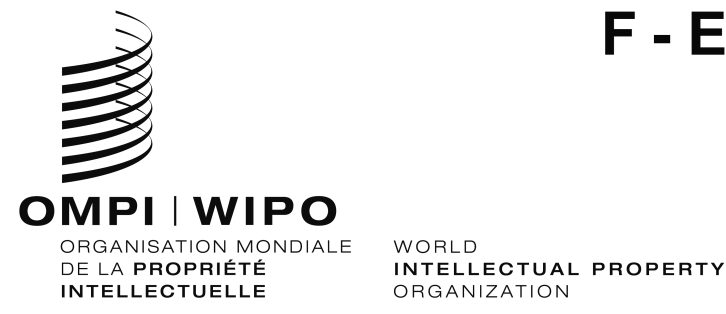 A/58/INF/3ORIGINAL : Français / EnglishDATE : 7 décembre 2018 / december 7, 2018Assemblées des États membres de l’OMPICinquante huitième série de réunions
Genève, 24 septembre – 2 octobre 2018Assemblies of the Member States of WIPOFifty-Eighth Series of Meetings
Geneva, September 24 to October 2, 2018liste des participantsLIST OF PARTICIPANTS établi par le Secrétariat
prepared by the SecretariatI.	ÉTATS/STATES(dans l’ordre alphabétique des noms français des États)(in the alphabetical order of the names in French)AFGHANISTANSuraya DALIL (Ms.), Ambassador, Permanent Representative, Permanent Mission, GenevaTariq Ahmad SARFARAZ (Mr.), Director General, Afghanistan Central Business Registry and Intellectual Property, Ministry of Commerce and Industry, Kabulsarfaraz@acbr.gov.afMohd Zubair OMARI (Mr.), Second Secretary, Permanent Mission, GenevaAFRIQUE DU SUD/SOUTH AFRICANozipho Joyce MXAKATO-DISEKO (Ms.), Ambassador, Permanent Representative, Permanent Mission, Genevamasiab@dirco.gov.zaNelia BARNARD (Ms.), Deputy Permanent Representative, Permanent Mission, GenevaRory VOLLER (Mr.), Commissioner, Companies and Intellectual Property Commission (CIPC), Department of Trade and Industry, Pretoriarvoller@cipc.co.zaEvelyn MASOTJA (Ms.), Deputy Director General, Consumer and Corporate Regulation Division, Department of Trade and Industry, PretoriaNomonde MAIMELA (Ms.), Executive Manager, Companies and Intellectual Property Commission (CIPC), Department of Trade and Industry, PretoriaLouise GRAHAM (Ms.), Chief Director, International Relations, Department of Arts and Culture, PretoriaMeshendri PADAYACHY (Ms.), Manager, Intellectual Property, Consumer and Corporate Regulation Division, Companies and Intellectual Property Commission (CIPC), 
Department of Trade and Industry, Pretoriampadayachy@thedti.gov.zaLoganathan CHETTY (Mr.), Senior Manager, Innovation, Policy and Outreach, Companies and Intellectual Property Commission (CIPC), Department of Trade and Industry, Pretorialchetty@cipc.co.zaZwelakhe MBIBA (Mr.), Deputy Director, Cultural Development, Department of Arts and Culture, Pretoriazwelakhem@dac.gov.zaKadi David PETJE (Mr.), Senior Manager, Copyright, Companies and Intellectual Property Commission (CIPC), Department of Trade and Industry, Pretoriakpetje@cipc.co.zaPaballo PHIRI (Ms.), Director, Fund and Incentive Management, National Intellectual Property Management Office, Department of Science and Technology, Pretoriapaballo.phiri@nipmo.org.zaThabang JASE (Mr.), Deputy Director, IP TT Skills, Department of Science and Technology, Pretoriathabang.jase@nipmo.org.zaVerushka GILBERT (Ms.), Deputy Director, Legal, International Trade and Investment, Department of Trade and Industry, PretoriaTilana GROBBELAAR (Ms.), Deputy Director, Multilateral Trade Relations Directorate, Department of International Relations and Cooperation, Pretoriagrobbelaart@dirco.gov.zaKerry FAUL (Ms.), Head, Companies and Intellectual Property Commission (CIPC), Department of Science and Technology, Pretoriakerry.faul@nipmo.org.zaLizwi E. NKOMBELA (Mr.), Counsellor, Economic Section, Permanent Mission, GenevaThembani MALELUKE (Mr.), Assistant Director, Multilateral Trade Issues, Multilateral Trade Relations, International Relations and Cooperation, Pretoriamaluleket@dirco.gov.zaBatho MOLAPO (Mr.), First Secretary, Economic Section, Permanent Mission, Genevamolapob@dirco.gov.zaALBANIE/ALBANIARavesa LLESHI (Ms.), Ambassador, Permanent Representative, Permanent Mission, GenevaElvin LAKO (Mr.), Director General, General Directorate of Industrial Property (GDIP), Ministry of Economic Development, Trade and Entrepreneurship, Tiranaelvin.lako@dppm.gov.alRudina BOLLANO (Ms.), Director of Examination, General Directorate of Industrial Property (GDIP), Ministry of Economic Development, Trade and Entrepreneurship, Tiranarudina.bollano@dppm.gov.alFatjon DEMNERI (Mr.), First Secretary, Permanent Mission, Genevafatjon.demneri@mfa.gov.alALGÉRIE/ALGERIABoudjemaa DELMI (M.), ambassadeur, représentant permanent, Mission permanente, GenèveAbdelaziz GUEND (M.), directeur général, Direction générale de la compétitivité industrielle, Ministère de l’industrie et des mines, Algerazguend@yahoo.frAbdelhafid BELMEHDI (M.), directeur général, Institut national algérien de la propriété industrielle (INAPI), Ministère de l’industrie, de la petite et moyenne entreprise et de la promotion des investissements, Algerdg@inapi.orgToufik DJOUAMA (M.), ministre conseiller, Mission permanente, GenèveFayssal ALLEK (M.), premier secrétaire, Mission permanente, GenèveMohamed BAKIR (M.), premier secrétaire, Mission permanente, GenèveALLEMAGNE/GERMANYHans-Peter JUGEL (Mr.), Deputy Permanent Representative, Permanent Mission, GenevaOliver WERNER (Mr.), Senior Examiner, Patent Department 1.44, German Patent and Trade Mark Office (DPMA), Municholiver.werner@dpma.deUwe PETRY (Mr.), Counsellor, Head of Economic Affairs, Permanent Mission, GenevaJan POEPPEL (Mr.), Counsellor, Permanent Mission, GenevaSilvio TWERS (Mr.), Intern, Permanent Mission, GenevaANGOLAMargarida IZATA (Ms.), Ambassador, Permanent Representative, Permanent Mission, GenevaAna Paula da Costa BOLIVAR PERREIRA MIGUEL (Ms.), Director General, Angolan Institute of Industrial Property, Ministry of Industry, LuandaAlberto GUIMARÃES (Mr.), Second Secretary, Permanent Mission, GenevaAugusto Sebastião MIRANDA (Mr.), Patent Examiner, Angolan Institute of Industrial Property, Ministry of Industry, LuandaANTIGUA-ET-BARBUDA/ANTIGUA AND BARBUDAMaureen HYMAN PAYNE (Ms.), Senator, Parliamentary Secretary, Ministry of Justice and Legal Affairs, St. John’sRicki CAMACHO (Ms.), Registrar, Antigua and Barbuda Intellectual Property and Commerce Office (ABIPCO), Ministry of Legal Affairs, St. John’sricki.camacho@ab.gov.agARABIE SAOUDITE/SAUDI ARABIAAbdulaziz ALWASIL (Mr.), Ambassador, Permanent Representative, Permanent Mission, GenevaAbdulaziz ALSWAILEM (Mr.), Chief Executive Officer, Saudi Authority for Intellectual Property (SAIP), RiyadhSami AL-SODAIS (Mr.), Director General, Saudi Patent Office, King Abdullaziz City for Science and Technology (KACST), Riyadhssodais@mci.gov.saMohammed MAHZARI (Mr.), Deputy Director General for Adminstrative Affairs, Saudi Patent Office, King Abdulaziz City for Science and Technology (KACST), Riyadhmahzari@kacst.edu.saSager ALFUTAIMANI (Mr.), Director General, Saudi Patent Office, King Abdullaziz City for Science and Technology (KACST), Riyadhsfutmani@kacst.edu.saTariq ALMOHIZA (Mr.), Director General, Copyright Administration, Ministry of Culture and Information, Riyadhtamohize@moci.gov.saAhmed ALMARSHADI (Mr.), Patent Specialist, Saudi Patent Office, King Abdullaziz City for Science and Technology (KACST), Riyadhmarshadi@kacst.edu.saAbdulrahman ALSURAYKH (Mr.), Project Manager, Ministry of Commerce and Investment, RiyadhMohammed ALHAASAN (Mr.), Officer, Corporate Communications and Media, Saudi Authority for Intellectual Property (SAIP), Riyadhmalhassan@saip.gov.saAbdulaziz ALQADHIBI (Mr.), Head, Public Relations Unit, Saudi Authority for Intellectual Property (SAIP), Riyadhaalqadhibi@saip.cov.saMohammed ALTHARWY (Mr.), Head, Application Administration Unit, Saudi Patent Office, King Abdulaziz City for Science and Technology (KACST), Riyadhmtharwi@kacst.edu.saAbdullatif ALALSHEKH (Mr.), First Secretary, Head of Economic and Development Department, Permanent Mission, Genevae.n.section@hotmail.comSultan ALSHAIKH (Mr.), Second Secretary, Permanent Mission, GenevaAbdullah ALMASOUD (Mr.), Commercial Attaché, Saudi Commercial Office, Ministry of Commerce and Investment, RiyadhRana AKEEL (Ms.), International Trade Officer, Commercial Attaché Office, Ministry of Commerce and Investment, RiyadhARGENTINE/ARGENTINACarlos Mario FORADORI (Sr.), Embajador, Representante Permanente, Misión Permanente, GinebraGabriel Arturo MARTÍNEZ (Sr.), Ministro, Representante Permanente Alterno, Misión Permanente, GinebraDámaso PARDO (Sr.), Presidente, Instituto Nacional de la Propiedad Industrial (INPI), Buenos AiresMaría Inés RODRÍGUEZ (Sra.), Ministra, Misión Permanente, GinebraFacundo CALVO (Sr.), Asistente Técnico, Misión Permanente, GinebraARMÉNIE/ARMENIAYerem CHAKHOYAN (Mr.), Head, Intellectual Property Agency of the Republic of Armenia, Ministry of Economic Development and Investments, Yerevany.chakhoyan@aipa.amLusine MANUKYAN (Ms.), Head, Trademarks and Industrial Designs Department, Intellectual Property Agency of the Republic of Armenia, Ministry of Economic Development and Investments, YerevanAUSTRALIE/AUSTRALIAFrances LISSON (Ms.), Ambassador, Permanent Representative, Permanent Mission to the World Trade Organization (WTO), GenevaMichael SCHWAGER (Mr.), Director General, IP Rights Division, IP Australia, CanberraFrances RODEN (Ms.), Deputy Director General, IP Rights Division, IP Australia, CanberraMatthew FORNO (Mr.), Assistant General Manager, Policy and Corporate Division, IP Australia, CanberraTanya DUTHIE (Ms.), Director, International Policy and Cooperation, IP Australia, CanberraMartin DEVLIN (Mr.), Assistant Director, International Policy and Cooperation, IP Australia, CanberraTim PATERSON (Mr.), Assistant Director, International Intellectual Property Section, Department of Foreign Affairs and Trade, CanberraFelicity HAMMOND (Ms.), First Secretary, Permanent Mission to the World Trade Organization (WTO), GenevaKatherine DELLAR (Ms.), Second Secretary, Permanent Mission to the World Trade Organization (WTO), GenevaLisa GITTOS (Ms.), Second Secretary, Permanent Mission, GenevaIan GOSS (Mr.), Chair, Intergovernmental Committee on Intellectual Property and Genetic Resources, Traditional Knowledge and Folklore (IGC), IP Australia, CanberraAUTRICHE/AUSTRIAElisabeth TICHY-FISSLBERGER (Ms.), Ambassador, Permanent Representative, Permanent Mission, GenevaMariana KAREPOVA (Ms.), President, Austrian Patent Office, Viennamariana.karepova@patentamt.atRobert ULLRICH (Mr.), Head of Department, Austrian Patent Office, Viennarobert.ullrich@patentamt.atJohannes WERNER (Mr.), Head of Department, Austrian Patent Office, Viennajohannes.werner@patentamt.atManuela RIEGER-BAYER (Ms.), Expert, Austrian Patent Office, Viennamanuela.rieger@patentamt.atStefan HARASEK (Mr.), Head of Department, Austrian Patent Office, Viennastefan.harasek@patentamt.atKatrin AICHINGER (Ms.), Expert, Austrian Patent Office, Viennakatrin.aichinger@patentamt.atCharline VAN DER BEEK (Ms.), Attaché, Permanent Mission, GenevaCarina ZEHETMAIER (Ms.), IP Attaché, Permanent Mission, Genevacarina.zehetmaier@bmeia.gv.atAZERBAÏDJAN/AZERBAIJANVaqif SADIQOV (Mr.), Ambassador, Permanent Representative, Permanent Mission, GenevaKamram IMANOV (Mr.), Chairman of Board, Intellectual Property Agency of the Republic of Azerbaijan, Bakumha@copag.gov.azSanan TAPDIGOV (Mr.), Deputy Chief of Staff, Intellectual Property Agency of the Republic of Azerbaijan, Bakustapdigov@gmail.comGulara MUSTAFAYEVA (Ms.), Head of Department, Financial-Economy and Supply, Intellectual Property Agency of the Republic of Azerbaijan, Bakug.mustafayeva@mail.ruEMIN ZEYNALOV (Mr.), Adviser, Intellectual Property Agency of the Republic of Azerbaijan, Bakumha@copag.gov.azEmil MAMMADOV (Mr.), Deputy Director, Patents and Trademark Examination Center, Intellectual Property Agency of the Republic of Azerbaijan, Bakue.mammadov@patent.gov.azEmil HASANOV (Mr.), Counsellor, Permanent Mission, Genevae_hasanov@mfa.gov.az BAHAMASFrank DAVIS (Mr.), Chargé d’affaires, a.i., Permanent Mission, Genevafdavis@bahamasmission.chBernadette BUTLER (Ms.), Minister Counsellor, Permanent Mission, Genevabbutler@bahamasmission.chBAHREÏN/BAHRAINYusuf Mohammed ISMAIL (Mr.), Director, Media Directorate, Ministry of Information Affairs, ManamaLona ALMUATAZ (Ms.), Director, Industrial Property Directorate, Ministry of Industry, Commerce and Tourism, ManamaRana ALAHMED (Ms.), Chief, Industrial Property Control, Industrial Property Directorate, Ministry of Industry, Commerce and Tourism, Manamaralahmed@moic.gov.bhKhalid Jamal ALAAMER (Mr.), Commercial Attaché, Permanent Mission, Genevakalaamer@bahrain-mission.chBANGLADESHMd. Enamul HOQUE (Mr.), Additional Secretary, Ministry of Industries, DhakaMohammad Sanowar HOSSAIN (Mr.), Registrar, Department of Patents, Designs and Trademarks (DPDT), Ministry of Industries, Dhakaregistrar@dpdt.gov.bdMd Emdadul Islam CHOWDHURY (Mr.), Counsellor, Permanent Mission, GenevaBARBADE/BARBADOSHeather Armetha CLARKE (Ms.), Registrar, Corporate Affairs and Intellectual Property Office (CAIPO), Ministry of International Business and Industry, St. Michaelhclarke@caipo.gov.bbDwaine INNISS (Mr.), First Secretary, Permanent Mission, Genevadwaineinniss@icloud.comShani GRIFFITH-JACK (Ms.), First Secretary, Permanent Mission, Genevasgriffith@foreign.gov.bbBÉLARUS/BELARUSYury AMBRAZEVICH (Mr.), Ambassador, Permanent Representative, Permanent Mission, Genevabelarus.geneva@mfa.gov.byPiotr BROUKIN (Mr.), Director General, National Center of Intellectual Property (NCIP), Minskicd@belgospatent.byDmitri FOMCHENKO (Mr.), Deputy Permanent Representative, Permanent Mission, GenevaDmitry DOROSHEVICH (Mr.), Counsellor, Permanent Mission, GenevaBELGIQUE/BELGIUMGeert MUYLLE (M.), ambassadeur, représentant permanent, Mission permanente, GenèveSandrine PLATTEAU (Mme), premier secrétaire, Mission permanente, Genèvesandrine.platteau@diplobel.fed.beJérôme DEBRULLE (M.), conseiller général, Office belge de la propriété intellectuelle (OPRI), Service public fédéral de l’économie (SPF Économie), Bruxellesjerome.debrulle@economie.fgov.beGunther AELBRECHT (M.), conseiller, Office belge de la propriété intellectuelle (OPRI), Service public fédéral de l’économie (SPF Économie), BruxellesGeoffrey BAILLEUX (M.), conseiller, Office belge de la propriété intellectuelle (OPRI), Service public fédéral de l’économie (SPF Économie), Bruxellesgeoffrey.bailleux@economie.fgov.beHendrik VERMEERSCH (M.), stagiaire, Section économique, Mission permanente, GenèveBELIZEOlabimpe AKINKUOLIE (Ms.), Crown Counsel, Deputy Registrar, General Registry, Belize Intellectual Property Office (BELIPO), Ministry of the Attorney General, Belmopanoakinkuolie@belipo.bzBÉNIN/BENINGbênjona Mathias AGON (M.), directeur général, Agence nationale de la propriété industrielle (ANAPI), Ministère de l’industrie et du commerce, Cotonouagonmathias@gmail.comSimon Pierre FANDY (M.), premier secrétaire, Mission permanente, GenèveKocou Zéphiryn POGNON (M.), assistant technique, Mission permanente, GenèveBHOUTAN/BHUTANYeshi WANGDI (Mr.), Secretary, Secretariat, Ministry of Economic Affairs, Thimphuywangdi@moea.gov.btKinga SINGYE (Mr.), Ambassador, Permanent Representative, Permanent Mission, GenevaKinley T. WANGCHUK (Mr.), Director General, Department of Intellectual Property, Ministry of Economic Affairs, ThimphuSangay PHUNTSHO (Mr.), Minister Counsellor (Trade Attaché), Permanent Mission, GenevaBOLIVIE (ÉTAT PLURINATIONAL DE)/BOLIVIA (PLURINATIONAL STATE OF)Ruddy José FLORES MONTERREY (Sr.), Representante Permanente Alterno, Encargado de Negocios a.i., Misión Permanente, GinebraMaría Natalia PACHECO RODRIGUEZ (Sra.), Consejera, Misión Permanente, Ginebranatalia.pacheco@mission-bolivia.chOlmer TORREJÓN ALCOBA (Sr.), Consejero, Misión Permanente, GinebraFernando Bruno ESCOBAR PACHECO (Sr.), Primer Secretario, Misión Permanente, Ginebrafernandoescobarp@gmail.comBOSNIE-HERZÉGOVINE/BOSNIA AND HERZEGOVINAJosip MERDŽO (Mr.), Director, Institute for Intellectual Property of Bosnia and Herzegovina, MostarLjubica KOZIĆ (Ms.), Deputy Director, Institute for Intellectual Property of Bosnia and Herzegovina, MostarbotswanaAthaliah L. MOLOKOMME (Ms.) Ambassador, Permanent Representative, Permanent Mission, GenevaConductor MASENA (Mr.), Chief Executive Officer, Companies and Intellectual Property Authority (CIPA), GaboroneTimothy L. MOALUSI (Mr.), Registrar, Industrial Property, Companies and Intellectual Property Authority (CIPA), GaboroneStaffnurse B. LESETEDI-KEOTHEPILE (Ms.), Chief Commercial Officer, Ministry of Investment, Trade and Industry, Gaboroneckelaotswe@gmail.comLoungo MONCHUSI (Mr.), Trade Attaché, Permanent Mission, Genevalmonchusi@gov.bwCharity K. KELAOTSWE (Ms.), Trade Intern, Permanent Mission, Genevackelaotswe@gmail.comBRÉSIL/BRAZILEvandro de Sampaio DIDONET (Mr.), Ambassador, Permanent Representative, Permanent Mission to the World Trade Organization (WTO), GenevaCarolina PANZOLINI (Ms.), Director, Copyright Secretariat, Ministry of Culture, Brasíliacarolina.panzolini@cultura.gov.brAlexandre CIANCIO (Mr.), Adviser, National Institute of Industrial Property (INPI), Ministry of Industry, Foreign Trade and Services, Rio de JaneiroSchmuell Lopes CANTANHEDE (Mr.), Trademarks General-Coordinator II, National Institute of Industrial Property (NPI), Ministry of Industry, Foreign Trade and Services, Rio de JaneiroCauê OLIVEIRA FANHA (Mr.), Second Secretary, Permanent Mission to the World Trade Organization (WTO), GenevaSamo GONÇALVES (Mr.), Second Secretary, Permanent Mission to the World Trade Organization (WTO), GenevaBRUNÉI DARUSSALAM/BRUNEI DARUSSALAMPenigiran Hasnan ALI HASSAN (Mr.), Permanent Secretary, Ministry of Energy, Manpower and Industry, Bandar Seri BegawanDato Mahdi RAHMAN (Mr.), Ambassador, Permanent Representative, Permanent Mission, Genevamahdi.rahman@mfa.gov.bnShahrinah MD YUSOF KHAN (Ms.), Deputy Registrar, Brunei Darussalam Intellectual Property Office (BruIPO), Ministry of Energy, Manpower and Industry, Bandar Seri Begawanshahrinah.yusofkhan@bruipo.gov.bnNorasfarina KAMARUDIN (Ms.), Assistant Finance Officer, Brunei Darussalam Intellectual Property Office (BruIPO), Ministry of Energy, Manpower and Industry, Bandar Seri Begawannorasfarina.kamarudin@bruipo.gov.bnMohammad Yusri YAHYA (Mr.), Second Secretary, Permanent Mission, Genevayusri.yahya@mfa.gov.bnBULGARIE/BULGARIADeyana KOSTADINOVA (Ms.), Ambassador, Permanent Representative, Permanent Mission, GenevaOfelia KIRKORIAN-TSONKOVA (Ms.), Vice-President, Patent Office of the Republic of Bulgaria (BPO), Sofiaotsonkova@bpo.bgRayko RAYTCHEV (Mr.), Ambassador, Permanent Mission, GenevaAleksandar VOYNIKOV (Mr.), Diplomatic Officer, Ministry of Foreign Affairs, SofiaVladimir YOSSIFOV (Mr.), Adviser, Permanent Mission, GenevaBURKINA FASODieudonné W. Désiré SOUGOURI (M.), ambassadeur, représentant permanent, Mission permanente, GenèveMahamadi TASSEMBEDO (M.), directeur général, Centre national de la propriété industrielle (CNPI), Ministère de l’industrie, du commerce et de l’artisanat, OuagadougouSibdou Mireille SOUGOURI KABORE (Mme), attachée, Mission permanente, GenèveCAMBODGE/CAMBODIANGETH Vibol (Mr.), Deputy Director General, Department of Industrial Property (DIP), Ministry of Industry and Handicraft (MIH), Phonm Penhnvibol@yahoo.comOP Rady (Mr.), Director, Department of Intellectual Property, Ministry of Commerce, Phnom PenhCAMEROUN/CAMEROONBeng NDJALI (M.), directeur, Direction du développement technologique et de la propriété industrielle, Ministère des mines, de l’industrie et du développement technologique (MINMIDT), Yaoundéndjalibeng@gmail.comCANADAJohanne BÉLISLE (Ms.), Commissioner of Patents, Registrar of Trademarks and Chief Executive Officer, Canadian Intellectual Property Office (CIPO), GatineauStephen DE BOER (Mr.), Ambassador, Permanent Representative, Permanent Mission to the World Trade Organization (WTO), GenevaJohn O'NEILL (Mr.), Minister, Deputy Permanent Representative, Trade Section, Permanent Mission to the World Trade Organization (WTO), GenevaMark SCHAAN (Mr.), Director General, Marketplace Framework Policy Branch, Innovation, Science and Economic Development Canada, OttawaKostantinos GEORGARAS (Mr.), Director General, Corporate Strategies and Services, Canadian Intellectual Property Office (CIPO), GatineauScott VASUDEV (Mr.), Director, Patent Policy and International Affairs Division, Canadian Intellectual Property Office (CIPO), GatineauSylvie LAROSE (Ms.), Deputy Director, Intellectual Property Trade Policy Division, Global Affairs Canada, OttawaLiana CHAN (Ms.), Policy Analyst, Canadian Intellectual Property Office (CIPO), Innovation, Science and Economic Development Canada, Gatineauliana.chan@canada.caGabrielle DOLGOY (Ms.), Trade Policy Officer, Intellectual Property Trade Policy Division, Global Affairs Canada, OttawaNicolas LESIEUR (Mr.), First secretary, Permanent Mission to the World Trade Organization (WTO), GenevaCHILI/CHILEEduardo GALVEZ (Sr.), Embajador, Representante Permanente, Misión Permanente, GinebraMaximiliano SANTA CRUZ (Sr.), Director Nacional, Instituto Nacional de Propiedad Industrial (INAPI), Ministerio de Economía, Santiago de ChileClaudio OSSA (Sr.), Director, Departamento de Derechos Intelectuales (DDI), Servicio Nacional del Patrimonio Cultural, Ministerio de las Culturas, las Artes y el Patrimonio, Santiago de Chileclaudio.ossa@dibam.clSergio ESCUDERO (Sr.), Jefe, Departamento Internacional y Políticas Públicas, Instituto Nacional de Propiedad Industrial (INAPI), Ministerio de Economía, Santiago de Chilesescudero@inapi.clDenisse PÉREZ (Sra.), Asesora, Departamento Internacional y de Políticas Públicas, Instituto Nacional de Propiedad Industrial (INAPI), Ministerio de Economía, Santiago de Chiledperez@inapi.clMartin CORREA (Sr.), Consejero, Misión Permanente ante la Organización Mundial del Comercio (OMC), GinebraCHINE/CHINASHEN Changyu (Mr.), Commissioner, National Intellectual Property Administration, PRC (CNIPA), BeijingYU Jianhua (Mr.), Ambassador, Permanent Representative, Permanent Mission, GenevaWU Kai (Mr.), Director General, International Cooperation Department, National Intellectual Property Administration, PRC (CNIPA), BeijingWANG Lantao (Mr.), Director General, Human Resources Department, National Intellectual Property Administration, PRC (CNIPA), BeijingYAN Shi (Mr.), Deputy Director General, Trademark Office, National Intellectual Property Administration, PRC (CNIPA), BeijingLEUNG Ka Lai, Ada (Ms.), Director, Intellectual Property, Government of the Hong Kong Special Administrative Region, Hong Kong SARSHENG Li (Ms.), Director, International Cooperation Department, National Intellectual Property Administration, PRC (CNIPA), BeijingWANG Ying (Ms.), Director, International Cooperation Department, National Intellectual Property Administration, PRC (CNIPA), BeijingZHAO Xing (Mr.), Counsellor, Permanent Mission, GenevaSU Yuqun (Mr.), Counsellor, Permanent Mission, GenevaHAN Guoqing (Mr.), Deputy Director, General Affairs Office, National Intellectual Property Administration, PRC (CNIPA), BeijingXU Xiaoxin (Mr.), Deputy Director, Multilateral Cooperation Division, International Cooperation Department, National Intellectual Property Administration, PRC (CNIPA), BeijingWANG Shuk-man Brenda (Ms.), Principal Intellectual Property Examiner, Intellectual Property Department, Government of the Hong Kong Special Administrative Region, Hong Kong SARZHENG Xu (Mr.), Second Secretary, Permanent Mission, GenevaYANG Ping (Ms.), Project Administrator, International Cooperation Department, National Intellectual Property Administration, PRC (CNIPA), BeijingFENG Xiao (Ms.), Project Administrator, International Cooperation Department, National Intellectual Property Administration, PRC (CNIPA), BeijingHU Shuang (Ms.), Program Officer, International Affairs Division, Copyright Department, National Copyright Administration (NCAC), BeijingZHOU Ningjing (Ms.), Program Officer, Trademark Office, National Intellectual Property Administration, PRC (CNIPA), BeijingCHYPRE/CYPRUSGeorge KASOULIDES (Mr.), Ambassador, Permanent Representative, Permanent Mission, GenevaEleni ELEFTHERIOU (Ms.), Officer A, Department of Registrar of Companies and Official Receiver, Ministry of Energy, Commerce, Industry and Tourism, Nicosiaeeleftheriou@drcor.mcit.gov.cyChristos NICOLAOU (Mr.), Officer A, Department of Registrar of Companies and Official Receiver, Ministry of Energy, Commerce, Industry and Tourism, NicosiaChristiana KOKTSIDOU (Ms.), Trade Attaché, Permanent Mission, Genevackoktsidou@gmail.comCOLOMBIE/COLOMBIABeatriz LONDOÑO SOTO (Sra.), Embajadora, Representante Permanente, Misión Permanente, Ginebracentral@misioncolombia.chJuan Carlos GONZÁLEZ (Sr.), Embajador, Representante Permanente ante la Organización Mundial del Comercio (OMC), GinebraMónica Andrea RAMÍREZ HINESTROZA (Sra.), Superintendente, Delegatura para la Propiedad Industrial, Superintendencia de Industria y Comercio (SIC), Ministerio de Industria, Comercio y Turismo, Bogotá D.CCecilia Isabel NIETO PORTO (Sra.), Asesora, Delegatura para la Propiedad Industrial, Superintendencia de Industria y Comercio (SIC), Ministerio de Industria, Comercio y Turismo, Bogotá D.C.cnieto@sic.gov.coPaola MORENO LATORRE (Sra.), Asesora, Dirección de Asuntos Económicos, Sociales y Ambientales Multilaterales, Ministerio de Relaciones Exteriores, Bogotá D.C.paola.moreno@cancilleria.gov.coManuel CHACÓN (Sr.), Consejero, Misión Permanente ante la Organización Mundial del Comercio (OMC), Ginebramchacon@mincit.gov.coCOMORES/COMOROSNadjat ALI MCHANGAMA (Mme), directrice générale, Office comorien de la propriété intellectuelle (OCPI), Vice-présidence en charge du Ministère de l’économie, Moroninajalim@gmail.comCONGOAimé Clovis GUILLOND (M.), ambassadeur, représentant permanent, Mission permanente, GenèveBernadette ONIANGUE (Mme), directrice, Antenne nationale de la propriété industrielle (ANPI), Ministère de l’économie, de l’industrie et du portefeuille public, Brazzavilleoniangue_b@yahoo.frJules César BOTOKOU EBOKO (M.), ministre conseiller, Mission permanente, GenèveLudovic Guy LOBOKO (M.), conseiller, Mission permanente, Genèvevmayoke@gmail.comCOSTA RICAElayne WHYTE GÓMEZ (Sra.), Embajadora, Representante Permanente, Misión Permanente, GinebraFabiola VARELA MATA (Sra.), Directora General, Registro de la Propiedad Industrial, Registro Nacional, Ministerio de Justicia y Paz, San Joséfabiola.varela@rnp.go.crMariana CASTRO HERNÁNDEZ (Sra.), Consejera, Misión Permanente, GinebraCÔTE D’IVOIREKouadio ADJOUMANI (M.), ambassadeur, représentant permanent, Mission permanente, GenèveJacques Roger Claude EKRA (M.), directeur général, Office ivoirien de la propriété intellectuelle (OIPI), Abidjanekrajacq@yahoo.frFausseni DEMBELE (M.), directeur de Cabinet, Ministère de la culture et de la francophonie, AbidjanKouamé Hervé ABISSA (M.), directeur, Direction de la réglementation et du contentieux, Ministère de la culture et de la francophonie, Abidjankouameabissa@gmail.comKumou MANKONGA (M.), premier secrétaire, Mission permanente, GenèveCROATIE/CROATIAVesna BATISTIĆ KOS (Ms.), Ambassador, Permanent Representative, Permanent Mission, GenevaLjiljana KUTEROVAC (Ms.), Director General, State Intellectual Property Office (SIPO), ZagrebAna RAČKI MARINKOVIČ (Ms.), Deputy Director General, State Intellectual Property Office (SIPO), Zagrebaracki@dziv.hrSandra LUETIĆ (Ms.), Head, Division for Multilateral Economic Cooperation, Ministry of Foreign Affairs and European Affairs, ZagrebNataša JOVIČIĆ (Ms.), Special Advisor for Culture to the Mayor of Zagreb, ZagrebAlida MATKOVIĆ (Ms.), Minister Counsellor, Permanent Mission, GenevaCUBAAmérica SANTOS RIVERA (Sra.), Viceministra, Ministerio de Ciencia, Tecnología y Medio Ambiente (CITMA), La Habanameca@citma.gob.cuPedro Luis PEDROSO CUESTA (Sr.), Embajador, Representante Permanente, Misión Permanente, GinebraMaria de los Ángeles SÁNCHEZ TORRES (Sra.), Directora General, Oficina Cubana de la Propiedad Industrial (OCPI), La Habanamaria@ocpi.cuWilliam DÍAZ MENÉNDEZ (Sr.), Consejero Comercial, Misión Permanente, GinebraMadelyn RODRÍGUEZ LARA (Sra.), Primera Secretaria, Misión Permanente, Ginebracomercial@ch.embacuba.cuDANEMARK/DENMARKSune STAMPE SØRENSEN (Mr.), Director General, Danish Patent and Trademark Office, Ministry of Industry, Business and Financial Affairs, TaastrupAnne REJNHOLD JØRGENSEN (Ms.), Director, Policy and Legal Affairs Department, Danish Patent and Trademark Office, Ministry of Industry, Business and Financial Affairs, TaastrupKim FOGTMANN (Mr.), Legal Adviser, Danish Patent and Trademark Office, Ministry of Industry, Business and Financial Affairs, TaastrupDJIBOUTIKadra AHMED HASSAN (Mme), ambassadeur, représentant permanent, Mission permanente, Genèvemission.djibouti@djibouti.chOuloufa Ismail ABDO (Mme), directrice, Office de la propriété industrielle et commerciale (ODPIC), Ministère délégué chargé du commerce, des petites et moyennes entreprises, de l’artisanat, du tourisme et de la formalisation, Djibouticonseil.legal@gmail.comOmar MOHAMED ELMI (M.), directeur général, Office djiboutien de droits d’auteur et droits voisins, Ministère des affaires musulmanes, de la culture et des biens, Djiboutiomarmohamedelmi@yahoo.frSabrina ABDOURAHMAN ALI (Mme), cadre, Office de la propriété industrielle et commerciale (ODPIC), Ministère délégué chargé du commerce, des petites et moyennes entreprises, de l’artisanant, du tourisme et de la formalisation, Djiboutisab_iam@hotmail.comOubah MOUSSA AHMED (Mme), conseiller, Mission permanente, Genèvemoussa_oubah@yahoo.frDOMINIQUE/DOMINICAArthlyn NESTY (Ms.), Acting Registrar, Companies and Intellectual Property Office (CIPO), Ministry of Justice, Immigration and National Security, Roseaucipoclerk@dominica.gov.dmÉGYPTE/EGYPTAlaa YOUSSEF (Mr.), Ambassador, Permanent Representative, Permanent Mission, Genevamission.egypt@bluewin.chIbrahim Hassan Aly ASHMAWY (Mr.), Deputy Minister and Chairman, Internal Trade Development Authority, Ministry of Supply and Internal Trade, Cairomonaazaaki@gmail.comMahmoud SAKR (Mr.), President, Academy of Scientific Research and Technology (ASRT), Ministry of Scientific Research, CairoAdel Elsaid EWEIDA (Mr.), President, Egyptian Patent Office, Academy of Scientific Research and Technology (ASRT), Ministry of Scientific Research, Cairoa_oweida@yahoo.comMona Mohamed YAHIA (Ms.), Director General, Technical Examination Department, Academy of Scientific Research and Technology (ASRT), Ministry of Scientific Research, Cairomonayahia64@gmail.comSeif Allah KANDIL (Mr.), Director, International Specialized Agencies Department, Ministry of Foreign Affairs, Cairomission.egypt@bluewin.chAhmed IBRAHIM (Mr.), Second Secretary, Permanent Mission, Genevamission.egypt@bluewin.chEL SALVADORRogelio Antonio CANALES CHÁVEZ (Sr.), Director Ejecutivo, Centro Nacional de Registros (CNR), San Salvadorrogelio.canales@dir.cnr.gob.svFrancisco Alberto LIMA MENA (Sr.), Embajador, Representante Permanente, Misión Permanente ante la Organización Mundial del Comercio (OMC), GinebraAna Patricia BENEDETTI ZELAYA (Sra.), Ministra Consejera, Representante Permanente Alterna, Misión Permanente ante la Organización Mundial del Comercio (OMC), GinebraKatia CARBALLO (Sra.), Ministra Consejera, Misión Permanente ante la Organización Mundial del Comercio (OMC), GinebraDiana Violeta HASBÚN (Sra.), Ministra Consejera, Misión Permanente ante la Organización Mundial del Comercio (OMC), Ginebradhasbun@minec.gob.svÉMIRATS ARABES UNIS/UNITED ARAB EMIRATESMohammed Ahmen bin Abdulaziz ALSHEHHI (Mr.), Under Secretary for Economic Affairs, Ministry of Economy, Abu DhabiObaid Salem Saeed Nasser AL ZAABI (Mr.), Ambassador, Permanent Representative, Permanent Mission, GenevaAli Ebrahim ALHOSANI (Mr.), Assistant Under Secretary, Intellectual Property Sector, Ministry of Economy, Abu DhabiAbdelsalam Mohamed AL ALI (Mr.), Director, Permanent Mission to the World Trade Organization (WTO), GenevaKhalfan Ahmed ALSWAIDI (Mr.), Director, International Center of Patent Registration, Ministry of Economy, Abu DhabiFatema Khalaf ALHOSANI (Ms.), Director, Trademarks Department, Ministry of Economy, Abu DhabiFawzi Abdulaziz ALJABERI (Mr.), Director, Intellectual Works, Intellectual Property Sector, Ministry of Economy, Abu DhabiAbdulla Saleh AL HAMMADI (Mr.), Director, National Tourism Program, Ministry of Economy, Abu DhabiRasmiyah AL DAHERI (Ms.), Head, Specialized Organizations Section, Ministry of Foreign Affairs, Abu DhabiShaima Nasser AL-AKEL (Ms.), International Organizations Executive, Permanent Mission to the World Trade Organization (WTO), GenevaMarwa Hussain AL HARMOODI (Ms.), Senior Administrative, International Center for Patent Registration, Ministry of Economy, Abu DhabiMahabba Ali AL TENEIJI (Ms.), Legal Expert, Intellectual Works Department, Ministry of Economy, Abu DhabiLobna Salah Eldine MOUSSA (Ms.), Media Expert, Government Communication Department, Ministry of Economy, Abu DhabiÉQUATEUR/ECUADORDiego AULESTIA VALENCIA (Sr.), Embajador, Representante Permanente, Misión Permanente ante la Organización Mundial del Comercio (OMC), GinebraPablo Santiago CEVALLOS MENA (Sr.), Director General, Servicio Nacional de Derechos Intelectuales (SENADI), Quitoscevallos@iepi.gob.ecHeidi VÁSCONES (Sra.), Tercer Secretario, Misión Permanente ante la Organización Mundial del Comercio (OMC), Ginebrat-hvascones@cancilleria.gob.ecJuan Carlos ESTRELLA (Sr.), Attaché, Misión Permanente ante la Organización Mundial del Comercio (OMC), GinebraESPAGNE/SPAINCristóbal GONZÁLEZ-ALLER (Sr.), Embajador, Representante Permanente, Misión Permanente, GinebraJosé Antonio GIL CELEDONIO (Sr.), Director, Oficina Española de Patentes y Marcas (OEPM), Ministerio de Industria, Comercio y Turismo, Madridja.gilceledonio@oepm.esAlejandra GONZÁLEZ FERNÁNDEZ (Sra.), Directora, Departamento de Coordinación Jurídica y Relaciones Internacionales, Oficina Española de Patentes y Marcas (OEPM), Ministerio de Industria, Comercio y Turismo, Madridalejandra.gonzalez@oepm.esAlberto CASADO FERNÁNDEZ (Sr.), Jefe de Servicio, Departamento de Coordinación Jurídica y Relaciones Internacionales, Oficina Española de Patentes y Marcas (OEPM), Ministerio de Industria, Comercio y Turismo, Madridalberto.casado-fernandez@oepm.esPedro CARTAGENA  ABELLA (Sr.), Consejero Técnico, Unidad de Apoyo, Oficina Española de Patentes y Marcas (OEPM), Ministerio de Industria, Comercio y Turismo, MadridJuan José LUEIRO GARCIA (Sr.), Consejero, Misión Permanente, GinebraESTONIE/ESTONIAAndre PUNG (Mr.), Ambassador, Permanent Representative, Permanent Mission, GenevaMargus VIHER (Mr.), Director General, The Estonian Patent Office, Tallinnmargus.viher@epa.eeAnneli VARES (Ms.), Deputy Permanent Representative, Permanent Mission, GenevaGea LEPIK (Ms.), Adviser, Legislative Policy Department, Ministry of Justice, Tallinngea.lepik@just.eeESWATINISiboniso NKAMBULE (Mr.), Principal Secretary, Ministry of Commerce, Industry and Trade, MbabaneNobuhle MATSEBULA (Ms.), Legal Advisor, Ministry of Commerce, Industry and Trade, Mbabanehlebuno0911@gmail.comQueen MATSEBULA (Ms.), Assistant Registrar, Registrar General’s Office, Intellectual Property Office, Ministry of Commerce, Industry and Trade, Mbabanequeenmatseb@gmail.comMadoda Majahonkhe MADZINISO (Ms.), Principal Science Officer, Department of Research, Science, Technology Innovation, Ministry of Commerce, Industry and Trade, MbabaneSebenzile DLAMINI (Ms.), Business Incubation Manager, Royal Science and Technology Park, MatsaphaÉTATS-UNIS D’AMÉRIQUE/UNITED STATES OF AMERICAMark CASSAYRE (Mr.), Chargé d’affaires a.i., Permanent Mission, GenevaAndrei IANCU (Mr.), Under Secretary of Commerce for Intellectual Property and Director of the United States Patent and Trademark Office (USPTO), Department of Commerce, Washington, D.C.Mark POWELL (Mr.), Deputy Commissioner for International Patent Cooperation, Office of the Commissioner for Patents, United States Patent and Trademark Office (USPTO), Department of Commerce, Alexandria, Virginiamark.powell@uspto.govKaryn TEMPLE (Ms.), Acting Register of Copyrights and Director, United States Copyright Office, Library of Congress, Washington, D.C.David HENRY (Mr.), Deputy Director, Office of Intellectual Property Enforcement, Bureau of Economic and Business Affairs, Department of State, Washington, D.C.henryda@state.govTimothy FITZGIBBONS (Mr.), Division Chief, Office of Specialized and Technical Agencies, International Organization Affairs Bureau, Department of State, Washington, D.C.Charles ELOSHWAY (Mr.), Senior Counsel, Office of Policy and External Affairs, United States Patent and Trademark Office (USPTO), Department of Commerce, Alexandria, VirginiaPaul SALMON (Mr.), Senior Counsel, Office of Policy and International Affairs, United States Patent and Trademark Office (USPTO), Alexandria, VirginiaShira PERLMUTTER (Ms.), Chief Policy Officer, Director for International Affairs, United States Patent and Trademark Office (USPTO), Department of Commerce, Alexandria, Virginiashira.perlmutter@uspto.govChristopher SHIPP (Mr.), Chief Communications Officer, United States Patent and Trademark Office (USPTO), Department of Commerce, Alexandria, VirginiaBenjamin HABER (Mr.), Senior Policy Advisor, Office of the Under Secretary, United States Patent and Trademark Office (USPTO), Department of Commerce, Alexandria, VirginiaDavid GERK (Mr.), Attorney-Advisor, Office of Policy and International Affairs, United States Patent and Trademark Office (USPTO), Alexandria, Virginiadavid.gerk@uspto.govCarrie LACROSSE (Ms.), International Relations Officer, Office of Specialized and Technical Agencies, Bureau of International Organizations, Department of State, Washington, D.C.Adriana GONZALEZ (Ms.), Lead Program Analyst, Office of Management Policy and Resources, Bureau of International Organization Affairs, Department of State, Washington, D.C.Courtney STOPP (Ms.), Patent Attorney, United States Patent and Trademark Office (USPTO), Department of Commerce, Alexandria, Virginiacourtney.stopp@uspto.govGrace RAMDAT (Ms.), Executive Assistant to the Under Secretary and Director, United States Patent and Trademark Office (USPTO), Washington, D.C.Howard SOLOMON (Mr.), Minister Counsellor, Permanent Mission, GenevaWilliam LEHMBERG (Mr.), Counsellor, Permanent Mission, GenevaHolly MOORE (Ms.), Legal Adviser, Permanent Mission, GenevaJames BISCHOFF (Mr.), Attorney-Adviser, Permanent Mission, GenevaDeborah LASHLEY-JOHNSON (Ms.), Intellectual Property Attaché, Permanent Mission, GenevaKristine SCHLEGELMILCH (Ms.), Intellectual Property Attaché, Permanent Mission, GenevaYasmine FULENA (Ms.), Intellectual Property Assistant, Economic and Science Affairs, Permanent Mission, GenevaÉTHIOPIE/ETHIOPIANegash Kebret BOTORA (Mr.), Ambassador, Permanent Representative, Permanent Mission, Genevainfo@ethiopianmission.chErmias HAILEMARIAM (Mr.), Director General, Ethiopian Intellectual Property Office (EIPO), Addis Ababayermiasyemane@gmail.comMekdelawit Taye ALEMAYEHU (Ms.), Minister Counsellor, Permanent Mission, Genevamekdelawitmfa@gmail.comEX-RÉPUBLIQUE YOUGOSLAVE DE MACÉDOINE/THE FORMER YUGOSLAV REPUBLIC OF MACEDONIASafet EMRULI (Mr.), Director, State Office of Industrial Property (SOIP), SkopjeLjupco GJORGJINSKI (Mr.), Minister Counsellor, Permanent Mission, Genevaljupco.gjorgjinski@mfa.gov.mkJetmir SHABANI (Mr.), Head, Patent Unit, State Office of Industrial Property (SOIP), SkopjeSara ANGELESKA (Ms.), Legal Officer, Permanent Mission, Genevasara.angeleska@graduateinstitute.chFÉDÉRATION DE RUSSIE/RUSSIAN FEDERATIONGrigory IVLIEV (Mr.), Director General, Federal Service for Intellectual Property (ROSPATENT), MoscowSergey LESHCHENKO (Mr.), Deputy Director, Innovation Development Department, Ministry of Economic Development, MoscowElena KULIKOVA (Ms.), Head of Division, Legal Department, Ministry of Foreign Affairs, Moscow Pavel SPITSYN (Mr.), Director, International Cooperation Department, Federal Service for Intellectual Property (ROSPATENT), MoscowGalina MIKHEEVA (Ms.), Deputy Director, International Cooperation Department, Federal Service for Intellectual Property (ROSPATENT), MoscowMarianna PERFILYEVA (Ms.), Deputy Director, International Cooperation Department, Federal Service for Intellectual Property (ROSPATENT), Moscowrospat150@rupto.ruMayya EVDOKIMOVA (Ms.), Consultant, Department for the Organization of Rendering State Services, Federal Service for Intellectual Property (ROSPATENT), Moscowmievdokimova@rupto.ruElena LUKYANOVA (Ms.), Consultant, Ministry of Economic Development, MoscowYuri ZUBOV (Mr.), Director, Federal Institute of Industrial Property (FIPS), MoscowElena GAVRILOVA (Ms.), Deputy Director, Federal Institute of Industrial Property (FIPS), MoscowOleg NERETIN (Mr.), Adviser to the Director, Federal Institute of Industrial Property (FIPS), MoscowMaria DOROSHENKO (Ms.), Head, Center for Public Relations, Federal Institute of Industrial Property (FIPS), MoscowNatalya AGEENKO (Ms.), Adviser, Federal Institute of Industrial Property (FIPS), MoscowIvan BLIZNETS (Mr.), President, Russian Academy of Intellectual Property, MoscowAndrey KALININ (Mr.), Senior Counsellor, Permanent Mission, GenevaYuri SPIRIN (Mr.), First Secretary, Permanent Mission, GenevaMaria RYAZANOVA (Ms.), Second Secretary, Permanent Mission, GenevaIvan NOVIKOV (Mr.), Third Secretary, Permanent Mission, GenevaEvgeny TARLO (Mr.), Chairman, Bar Association Tarlo and Partners, MoscowFINLANDE/FINLANDTerhi HAKALA (Ms.), Ambassador, Permanent Representative, Permanent Mission, Genevaterhi.hakala@formin.fiJorma HANSKI (Mr.), Director, Patents and Trademarks, Finnish Patent and Registration Office (PRH), HelsinkiMarjo AALTO-SETÄLÄ (Ms.), Chief Legal Counsel, Finnish Patent and Registration Office (PRH), HelsinkiNina SANTAHARJU (Ms.), Senior Officer for Legal Affairs, Ministry of Economic Affairs and Employment, HelsinkiPaula LAINE-NORDSTRÖM (Ms.), Senior Officer for Legal Affairs, Ministry of Economic Affairs and Employment, Helsinkipaula.laine-nordstrom@tem.fiJukka LIEDES (Mr.), Special Adviser to the Delegation, Finnish Patent and Registration Office (PRH), Helsinkijukka@liedes.fiKari PUURUNEN (Mr.), Minister-Counsellor, Permanent Mission, GenevaJukka PELTONEN (Mr.), Second Secretary, Permanent Mission, GenevaSirius FORSMAN (Ms.), Intern, Permanent Mission, Genevasirius.forsman@formin.fiFRANCEFrançois RIVASSEAU (M.), ambassadeur, représentant permanent, Mission permanente, GenèvePascal FAURE (M.), directeur général, Institut national de la propriété industrielle (INPI), CourbevoieJean-Marc LE PARCO (M.), directeur général délégué, Direction générale, Institut national de la propriété industrielle (INPI), CourbevoieFrançois GAVE (M.), représentant permanent adjoint, Mission permanente, GenèveFrancis GUÉNON (M.), conseiller diplomatique, Pôle économique, Mission permanente, GenèveYann SCHMITT (M.), conseiller politique, Département des affaires économiques internationales, Ministère de l’europe et des affaires étrangères, Parisyann.schmitt@diplomatie.gouv.frFlorence GALTIER (Mme), directrice, Direction juridique et financière, Institut national de la propriété industrielle (INPI), CourbevoieMartine CLEMENTE (Mme), directrice, Direction de l’action économique, Institut national de la propriété industrielle (INPI), CourbevoiePhilippe CADRE (M.), directeur, Direction de la propriété industrielle, Institut national de la propriété industrielle (INPI), CourbevoieDaphné DE BÉCO (Mme), responsable, Pôle international, Institut national de la propriété industrielle (INPI), CourbevoieVincent CARRE (M.), responsable du service du réseau international, Direction de l’action économique, Institut national de la propriété industrielle (INPI), CourbevoieMathilde JUNAGADE (Mme), responsable, Pôle international, Direction juridique et financière, Institut national de la propriété industrielle (INPI), CourbevoieGABONMarianne Odette BIBALOU BOUNDA (Mme), ambassadeur, représentant permanent, Mission permanente, GenèveMarius BONDJI CHAMBA (M.), directeur général, Office gabonais de la propriété intellectuelle, Ministère de la promotion des investissements privés, du commerce, du tourisme et de l’industrie, Librevillebondjichamba@yahoo.frEdwige KOUMBY MISSAMBO (Mme), premier conseiller, Mission permanente, GenèveGAMBIE/GAMBIAAlexander DA COSTA (Mr.), Ambassador, Permanent Representative, Permanent Mission, GenevaAlieu JALLOW (Mr.), Acting Registrar General, Industrial Property Office, Ministry of Justice, Banjulalhagiealieu0001@yahoo.comAbdoulie COLLEY (Mr.), Senior State Counsel, Industrial Property Office, Ministry of Justice, Banjulcolleyabdoulie@yahoo.comGÉORGIE/GEORGIAVictor DOLIDZE (Mr.), Ambassador, Permanent Representative, Permanent Mission, GenevaNikoloz GOGILIDZE (Mr.), Chairman, National Intellectual Property Center of Georgia (SAKPATENTI), Mtskhetangogilidze@sakpatenti.org.geManana PRUIDZE (Ms.), Acting Deputy Chairperson, National Intellectual Property Center of Georgia (SAKPATENTI), Mtskhetampruidze@sakpatenti.org.geTemuri PIPIA (Mr.), First Secretary, Permanent Mission, GenevaGHANAJemima OWARE (Ms.), Registrar-General, Registrar-General’s Department, Ministry of Justice, Accrajemimamoware@gmail.comGrace Ama ISSAHAQUE (Ms.), Chief State Attorney, Registrar-General’s Department, Ministry of Justice, Accragraceissahaque@hotmail.comRamses Joseph CLELAND (Mr.), Ambassador, Permanent Representative, Permanent Mission, GenevaAlexander Grant NTRAKWA (Mr.), Minister, Deputy Permanent Representative, Permanent Mission, GenevaJaphet OFOSU-APPIAH (Mr.), Minister, Permanent Mission, GenevaCynthia ATTUQUAYEFIO (Ms.), Minister Counsellor, Permanent Mission, GenevaJoseph OWUSU-ANSAH (Mr.), Counsellor, Permanent Mission, GenevaGRÈCE/GREECEAnna KORKA (Ms.), Ambassador, Permanent Representative, Permanent Mission, GenevaIoannis KAPLANIS (Mr.), Director General, Hellenic Industrial Property Organization (OBI), AthensChristina VALASSOPOULOU (Ms.), First Counsellor, Permanent Mission, Genevavalassopoulouc@mfa.grMyrto LAMBROU MAURER (Ms.), Head, International Affairs, Hellenic Industrial Property Organization (OBI), AthensPanagiota GEORGOPOULOU (Ms.), Senior Legal Expert, General Secretariat for Commerce and Consumer Protection, Directorate of Trademarks, Ministry of Economy and Development, Athensgeorgopoulou@gge.grGRENADE/GRENADAAnnette HENRY (Ms.), Registrar, Corporate Affairs and Intellectual Property Office (CAIPO), St. Georgeannettehenry7@gmail.comGUATEMALAEduardo SPERISEN YURT (Sr.), Embajador, Representante Permanente, Misión Permanente ante la Organización Mundial del Comercio (OMC), Ginebraeduardo.mision@wtoguatemala.chSylvia RUIZ HOCHSTETTER (Sra.), Directora, Registro de la Propiedad Intelectual, Ministerio de Economia, Guatemalasylvia.ruiz@rpi.gob.gtFlor de María GARCÍA DIAZ (Sra.), Consejera, Misión Permanente ante la Organización Mundial del Comercio (OMC), Ginebraflor.garcia@wtoguatemala.chAlexandra BRUDERER (Sra.), Intern, Misión Permanente ante la Organización Mundial del Comercio (OMC), GinebraGUINÉE/GUINEAAminata KOUROUMA-MIKALA (Mme), chargée d'affaires a.i., Mission permanente, GenèveThierno Amadou BAH (M.), chef de Cabinet, Service de la propriété industrielle (SPI), Structure nationale de liaison avec l’OAPI, Ministère de l'industrie et de la petite et moyenne entreprise, et de la promotion du secteur privé, ConakryMarlyatou BARRY (Mme), attachée, Mission permanente, GenèveGUINÉE-BISSAU/GUINEA-BISSAUCarlos SANCA (M.), directeur général, Direction générale de la propriété industrielle, Ministère de l’énergie et de l’industrie, BissauGUINÉE ÉQUATORIALE/EQUATORIAL GUINEALuis María SABADELL BIZANTINO (Sr.), Vice-Presidente, Consejo de Investigaciones Científicas y Tecnológicas (CICTE), Presidencia del Gobierno, MalaboHONDURASRafael Humberto ESCOBAR (Sr.), Sub-Director General, Dirección General de Propiedad Intelectual de Honduras (DIGEPIH), Tegulcigalparhescobar_2004@yahoo.comGiampaolo RIZZO-ALVARADO (Sr.), Embajador, Representante Permanente, Misión Permanente, GinebraMariel Lezama PAVÓN (Sra.), Consejero, Misión Permanente, GinebraHONGRIE/HUNGARYViktor ŁUSZCZ (Mr.), President, Hungarian Intellectual Property Office (HIPO), Budapestviktor.luszcz@hipo.gov.huAndrás JÓKUTI (Mr.), Director General for Legal Affairs, Hungarian Intellectual Property Office (HIPO), Budapestandras.jokuti@hipo.gov.huCsaba BATICZ (Mr.), Head, Legal and International Department, Hungarian Intellectual Property Office (HIPO), Budapestcsaba.baticz@hipo.gov.huINDE/INDIARamesh ABHISHEK (Mr.), Secretary, Department of Industrial Policy and Promotion, Ministry of Commerce and Industry, New Delhisecy-dipp@nic.inRajiv K. CHANDER (Mr.), Ambassador, Permanent Representative, Permanent Mission, GenevaOm Prakash GUPTA (Mr.), Controller General of Patents, Designs and Trade Marks, Department of Industrial Policy and Promotion, Ministry of Commerce and Industry, New DelhiVirander PAUL (Mr.), Ambassador, Deputy Permanent Representative, Permanent Mission, GenevaSushil K. SATPUTE (Mr.), Director, Department of Industrial Policy and Promotion, Ministry of Commerce and Industry, New DelhiAnimesh CHOUDHURY (Mr.), First Secretary, Permanent Mission, GenevaDinesh Chand KATOCH (Mr.), Adviser, Department of Industrial Policy and Promotion, Ministry of Commerce and Industry, New DelhiShakti Dhar OJHA (Mr.), Assistant Registrar of Trade Marks and Geographical Indications, Controller General of Patents, Designs and Trade Marks, Department of Industrial Policy and Promotion, Ministry of Commerce and Industry, Mumbaisdojha.tmr@nic.inNaveen ANDREW (Mr.), Deputy Controller of Patents and Designs, Department of Industrial Policy and Promotion, Ministry of Commerce and Industry, Chennaicollen_77@yahoo.comSukhdeep SINGH (Mr.), Assistant Controller of Patents Designs, Department of Industrial Policy and Promotion, Ministry of Commerce and Industry, New DelhiArun KUMAR VERNA (Mr.), Attaché, Permanent Mission, GenevaINDONÉSIE/INDONESIAYasonna H LAOLY (Mr.), Minister for Law and Human Rights, Ministry of Law and Human Rights, JakartaHasan KLEIB (Mr.), Ambassador, Permanent Representative, Permanent Mission, GenevaFreddy HARRIS (Mr.), Director General, Directorate General of Legal Administration, Ministry of Law and Human Rights, JakartaAndreano ERWIN (Mr.), Ambassador, Deputy Permanent Representative, Permanent Mission, GenevaIan Pinondang SIAGIAN (Mr.), Advisor to the Minister of Law and Human Rights, Secretariat General, Ministry of Law and Human Rights, JakartaAidir Amin DAUD (Mr.), Inspector General, Ministry of Law and Human Rights, JakartaWidodo EKATJAHJANA (Mr.), Director General, Directorate General for Regulatory Regulations, Ministry of Law and Human Rights Affairs, JakartaAri Juliano GEMA (Mr.), Deputy Chairman, Intellectual Property Rights Facilitation and Regulation Division, Creative Economy Agency, JakartaFathlurachman FATHLURACHMAN (Mr.), Director, Trademarks and Geographical Indications, Directorate General of Intellectual Property, Ministry of Law and Human Rights, JakartaDede Mia YUSANTI (Ms.), Director, Cooperation and Empowerment of Intellectual Property Division, Directorate General of Intellectual Property, Ministry of Law and Human Rights, JakartaErni WIDHYASTARI (Ms.), Director of Copyrights, Directorate General of Intellectual Property, Ministry of Law and Human Rights Affairs, JakartaMolan Karim TARIGAN (Mr.), Director, IP Cooperation and Empowerment, Directorate General of Intellectual Property, Ministry of Law and Human Rights Affairs, JakartaRazilu RAZILU (Mr.), Director, Information Technology of Intellectual Property, Directorate General of Intellectual Property, Ministry of Law and Human Rights, JakartaYurod SALEH (Mr.), Director, Investigation and Dispute Settlement, Directorate General of Intellectual Property, Ministry of Law and Human Rights Affairs, JakartaRobinson Hasoloan SINAGA (Mr.), Director, Intellectual Property Rights Facilitation and Regulation Division, Creative Economy Agency, JakartaFaizal Chery SIDHARTA (Mr.), Counsellor, Permanent Mission, GenevaAdi DZULFUAT (Mr.), Deputy Director, Directorate of Trade, Commodities and Intellectual Property, Directorate General of Multilateral Affairs, Ministry of Foreign Affairs, JakartaFajar Sulaiman TAMAN (Mr.), Deputy Director, Directorate of Trademarks and Geographical Indications, Directorate General of Intellectual Property, Ministry of Law and Human Rights Affairs, JakartaAndrieansjah ANDRIEANSJAH (Mr.), Member, Directorate of Cooperation and Empowerment of IP, Directorate General of Intellectual Property, Ministry of Law and Human Rights, JakartaRina SETYAWATI (Ms.), First Secretary, Permanent Mission, GenevaErry Wahyu PRASETYO (Mr.), Second Secretary (IP Issues), Permanent Mission, GenevaClemens Triaji BEKTIKUSUMA (Mr.), Second Secretary, Permanent Mission, GenevaIrni YUSLIANTI (Ms.), Head of Division of IO Cooperation, Directorate General of Intellectual Property, Ministry of Law and Human Rights Affairs, JakartaSyafrimai SYAFRIMAI (Mr.), Patent Examiner, Directorate General of Intellectual Property, Ministry of Law and Human Rights Affairs, JakartaAgung INDRIYANTO (Mr.), Trademark Examiner, Directorate General of Intellectual Property, Ministry of Law and Human Rights Affairs, JakartaIdris YUSHARDY (Mr.), Head of Sub-Division, Protocol of the Minister, Directorate General of Intellectual Property, Ministry of Law and Human Rights Affairs, JakartaEndar Tri ARININGSIH (Ms.), Head, Administrative Sub-division, Secretariat General, Ministry of Law and Human Rights Affairs, JakartaIrawan Dwi Yhana PUTRA (Mr.), Aide to the Minister for Law and Human Rights Affairs, Directorate General of Intellectual Property, Ministry of Law and Human Rights Affairs, JakartaIRAN (RÉPUBLIQUE ISLAMIQUE D’)/IRAN (ISLAMIC REPUBLIC OF)Ahmad TOISERKANI RAVARI (Mr.), Deputy Head of Judiciary and Head, State Organization for Registration of Deeds and Properties, TehranEsmaeil BAGHAEI HAMANEH (Mr.), Ambassador, Permanent Representative, Permanent Mission, GenevaMohammad Hassan KIANI (Mr.), Director General, Industrial Property Office, TehranYousef NOURIKIA (Mr.), Acting Head of Division, Intellectual Property and International Trade Law, Ministry of Foreign Affairs, TehranReza DEHGHANI (Mr.), Counsellor, Permanent Mission, GenevaIRAQYesar AL-HAKIM (Mr.), First Secretary, Department of International Organizations, Ministry of Foreign Affairs, BaghdadBaqir RASHEED (Mr.), Second Secretary, Permanent Mission, GenevaIRLANDE/IRELANDMichael GAFFEY (Mr.), Ambassador, Permanent Representative, Permanent Mission, GenevaJill COLQUHOUN (Ms.), Assistant Principal, Intellectual Property, Department of Business, Enterprise and Innovation, Dublinjill.colquhoun@dbei.gov.ieEugene FORDE (Mr.), Minister Counsellor, Deputy Permanent Representative, Permanent Mission, GenevaMary KILLEEN (Ms.), Second Secretary, Permanent Mission, GenevaISLANDE/ICELANDHarald ASPELUND (Mr.), Ambassador, Permanent Representative, Permanent Mission, Genevaha@mfa.isBorghildur ERLINGSDÓTTIR (Ms.), Director General, Icelandic Patent Office, Ministry of Economic Affairs, Reykjavikborghildur@els.isNína Björk JONSDÓTTIR (Ms.), Minister Counsellor, Deputy Permanent Representative, Permanent Mission, Genevanina@mfa.isMargret HJÁLMARSDÓTTIR (Ms.), Head, Legal Affairs, Icelandic Patent Office, Ministry of Economic Affairs, Reykjavikmargret@els.isElfa íshólm ÓLAFSDÓTTIR (Ms.), Head, Finance and Operations Division, Icelandic Patent Office, Ministry of Economic Affairs, Reykjavíkelfa@els.isAndri JÚLÍUSSON (Mr.), Counsellor, Permanent Mission, Genevaandri@mfa.isISRAËL/ISRAELAviva RAZ SHECHTER (Ms.), Ambassador, Permanent Representative, Permanent Mission, GenevaOfir ALON (Mr.), Director, Israel Patent Office, Ministry of Justice, JerusalemMichael BART (Mr.), Director, Patent Cooperation Treaty Division, Israel Patent Office, Ministry of Justice, Jerusalemmichaelb@justice.gov.ilJudith GALILEE-METZER (Ms.), Counsellor, Permanent Mission, GenevaITALIE/ITALYGian Lorenzo CORNADO (M.), ambassadeur, représentant permanent, Mission permanente, GenèveErnesto Massimino BELLELLI (M.), ambassadeur, représentant permanent adjoint, Mission permanente, GenèveLoredana GULINO (Mme), directeur général, Office italien des brevets et des marques, Direction générale pour la lutte à la contrefaçon (UIBM), Ministère pour le développement économique, Romeloredana.gulino@mise.gov.itSimona MARZETTI (Mme), chef, Office italien des brevets et des marques, Direction générale pour la lutte à la contrefaçon (UIBM), Ministère pour le développement économique, RomeLoredana GUGLIELMETTI (Mme), chef, Office italien des brevets et des marques, Direction générale pour la lutte à la contrefaçon (UIBM), Ministère pour le développement économique, RomeAlfonso PIANTEDOSI (M.), chef, Office italien des brevets et des marques, Direction générale pour la lutte à la contrefaçon (UIBM), Ministère pour le développement économique, RomeDelfina AUTIERO (Mme), expert, Office italien des brevets et des marques, Direction générale pour la lutte à la contrefaçon (UIBM), Ministère pour le développement économique, Romedelfina.autiero@mise.gov.itRenata CERENZA (Mme), expert, Office italien des brevets et des marques, Direction générale pour la lutte à la contrefaçon (UIBM), Ministère pour le développement économique, RomeBruna GIOIA (Mme), expert, Office italien des brevets et des marques, Direction générale pour la lutte à la contrefaçon (UIBM), Ministère pour le développement économique, RomeIvana PUGLIESE (Mme), expert, Office italien des brevets et des marques, Direction générale pour la lutte à la contrefaçon (UIBM), Ministère pour le développement économique, RomeLuigi POLIZZI (M.), chef, Direction générale de la promotion de la qualité agro alimentaire, Ministère pour les politiques agricoles alimentaires et forestières, RomeVincenzo CARROZZINO (M.), expert, Direction générale de la promotion de la qualité agro alimentaire, Ministère pour les politiques agricoles aliementaires et forestières, RomeGiulio MARINI (M.), conseiller, Mission permanente, GenèveAntonio DOLCEMASCOLO (M.), stagiaire, Mission permanente, GenèveJAMAÏQUE/JAMAICACheryl SPENCER (Ms.), Ambassador, Permanent Representative, Permanent Mission, GenevaLilyclaire BELLAMY (Ms.), Executive Director, Jamaica Intellectual Property Office (JIPO), Ministry of Industry, Commerce, Agriculture and Fisheries, KingstonSheldon BARNES (Mr.), First Secretary, Permanent Mission, GenevaJAPON/JAPANJunichi IHARA (Mr.), Ambassador, Permanent Representative, Permanent Mission, GenevaNaoko MUNAKATA (Ms.), Commissioner, Japan Patent Office (JPO), TokyoKen OKANIWA (Mr.), Ambassador, Permanent Representative, Permanent Mission, GenevaKunihiko SHIMANO (Mr.), Deputy Commissioner, Japan Patent Office (JPO), TokyoMasashi NAKAGOME (Mr.), Minister, Permanent Mission, GenevaHiroki KITAMURA (Mr.), Director, International Policy Division, Japan Patent Office (JPO), TokyoTakashi KOYAMA (Mr.), Director, Intellectual Property Affairs Division, Ministry of Foreign Affairs, TokyoYukio ONO (Mr.), Director, Multilateral Policy Office, International Policy Division, Japan Patent Office (JPO), TokyoKenji SAITO (Mr.), First Secretary, Permanent Mission, GenevaRyoei CHIJIIWA (Mr.), First Secretary, Permanent Mission, GenevaToshitsugu NAKAJIMA (Mr.), Deputy Director, International Cooperation Division, Japan Patent Office (JPO), TokyoRyoji SOGA (Mr.), Deputy Director, International Policy Division, Japan Patent Office (JPO), TokyoTakayuki HAYAKAWA (Mr.), Deputy Director, International Affairs Division, Japan Copyright Office (JCO), Agency for Cultural Affairs, TokyoShingo TSUDA (Mr.), Deputy Director, International Cooperation Division, Japan Patent Office (JPO), TokyoYuichi ITO (Mr.), Deputy Director, Intellectual Property Affairs Division, Economic Affairs Bureau, Ministry of Foreign Affairs, TokyoMasaki EMA (Mr.), Deputy Director, International Policy Division, Japan Patent Office (JPO), TokyoYuki MARUYAMA (Mr.), Assistant Director, International Policy Division, Japan Patent Office (JPO), TokyoTakashi SASAKI (Mr.), Assistant Director, International Policy Division, Japan Patent Office (JPO), TokyoHaruka SAITO (Ms.), Administrative Officer, International Policy Division, Japan Patent Office (JPO), TokyoYoshiaki KODACHI (Mr.), Senior Director for Intellectual Property, Japan External Trade Organization (JETRO), DüsseldorfMasaki OKAMOTO (Mr.), Director for Intellectual Property, Japan External Trade Organization (JETRO), Sao PauloNorihisa KATO (Mr.), Director, IP Department, Japan External Trade Organization (JETRO), BangkokMasakazu SHIOZAWA (Mr.), Director, Intellectual Property Rights, Japan External Trade Orgnization (JETRO), DubaiKoji TAUCHI (Mr.), Director for Intellectual Property, Japan External Trade Organization (JETRO), DüsseldorfNaoko SAWADA (Ms.), Conference Interpreter, Japan Patent Office (JPO), TokyoRyoko OKAMOTO (Ms.), Conference Interpreter, Japan Patent Office (JPO), TokyoNaomi TODA (Ms.), Conference Interpreter, Japan Patent Office (JPO), TokyoTakako ARII (Ms.), Conference Interpreter, Japan Patent Office (JPO), TokyoJORDANIE/JORDANZain AL AWAMLEH (Ms.), Director, Industrial Property Protection Directorate, Ministry of Industry, Trade and Supply, Ammanzain.a@mit.gov.joZeid ABUHASSAN (Mr.), Minister Plenipotentiary, Permanent Mission, GenevaGhadeer EL FAYEZ (Ms.), Advisor, Permanent Mission, GenevaKAZAKHSTANNatalya PAN (Ms.), Vice-Minister, Ministry of Justice of the Republic of Kazakhstan, Astanainternational@kazpatent.kzYerbol OSPANOV (Mr.), Director, National Institute of Intellectual Property, Ministry of Justice of the Republic of Kazakhstan, Astanainternational@kazpatent.kzYermek KUANTYROV (Mr.), Deputy Director, National Institute of Intellectual Property, Ministry of Justice, AstanaGaziz SEITZHANOV (Mr.), Third Secretary, Permanent Mission, Genevag.seitzhanov@kazakhstan-geneva.chKENYAEdward SIGEI (Mr.), Executive Director, Kenya Copyright Board (KECOBO), Office of the Attorney General and Department of Justice, NairobiSylvance Anderson SANGE (Mr.), Managing Director, Kenya Industrial Property Institute (KIPI), Nairobisangesyl@yahoo.co.ukCatherine BUNYASSI KAHURIA (Ms.), Senior Principal State Counsel, International Law Division, Office of the Attorney General and Department of Justice, Nairobikahurianyassi@yahoo.comJanet KISIO (Ms.), Assistant Manager, Kenya Industrial Property Institute (KIPI), Nairobijkisio@kipi.go.keDaniel KOTTUT (Mr.), Minister Counsellor, Legal, Permanent Mission, GenevaKIRGHIZISTAN/KYRGYZSTANDaniiar MUKASHEV (Mr.), Ambassador, Permanent Representative, Permanent Mission, Genevakyrgyzmission@bluewin.chDinara MOLDOSHEVA (Ms.), Chairperson, State Service of Intellectual Property and Innovation under the Government of the Kyrgyz Republic (Kyrgyzpatent), Bishkekalmaz.yktybaev@patent.kgAlmaz YKTYBAEV (Mr.), Head, International Relations Division, State Service of Intellectual Property and Innovation under the Government of the Kyrgyz Republic (Kyrgyzpatent), Bishkekalmaz.yktybaev@patent.kgDilde SARBAGYSHEVA (Ms.), Minister-Counsellor, Permanent Mission, GenevaKOWEÏT/KUWAITNimr AL-SABAH (Mr.), Assistant Undersecretary, Foreign Trade and International Organizations, Ministry of Commerce and Industry, Kuwait CityAbdulaziz TAQI (Mr.), Commercial Attaché, Permanent Mission, GenevaAhmad AL NOWAIHEDH (Mr.), International Organizations Department, Ministry of Commerce and Industry, Kuwait CityLESOTHOMampoi Motsielehi TAOANA (Ms.), Crown Attorney, Registrar-General's Office, Ministry of Law and Constitutional Affairs, MaseruMampoi TOLOANE (Ms.), Industrial Property Counsel, Registrar General’s Office, Ministry of Law and Constitutional Affairs, Maserumampoito@gmail.comSeeng Iris MOTIKOE (Ms.), First Secretary, Permanent Mission, GenevaLETTONIE/LATVIASandris LAGANOVSKIS (Mr.), Director, Patent Office of the Republic of Latvia, Rigasandris.laganovskis@lrpv.gov.lvJanis KARKLINS (Mr.), Ambassador, Permanent Representative, Permanent Mission, GenevaGuntis RAMANS (Mr.), Director, Department of Examination of Inventions, Patent Office of the Republic of Latvia, Rigaguntis.ramans@lrpv.gov.lvKatrina KOSA-AMMARI (Ms.), Counsellor, Permanent Mission, GenevaLiene GRIKE (Ms.), Advisor, Economic and Intellectual Property Affairs, Permanent Mission, GenevaSanta SILINA (Ms.), Project Manager, Intellectual Property Information Centre, Patent Office of the Republic of Latvia, RigaLIBAN/LEBANONSalim BADDOURA (Mr.), ambassadeur, représentant permanent, Mission permanente, GenèveRana EL-KHOURY (Ms.), premier secrétaire, Mission permanente, GenèveHani CHAAR (Mr.), conseiller, Mission permanente, Genèvechaar@lebmissiongva.orgLIBÉRIA/LIBERIAPaul TATE (Mr.), Chargé d'affaires a.i., Permanent Mission, GenevaTheresa Sia THOMAS (Ms.), Acting Director General, Liberia Intellectual Property Office (LIPO), Ministry of Commerce and Industry, MonroviaClifford Blamoh ROBINSON, JR (Mr.), Deputy Director General, Copyright Department, Liberia Intellectual Property Office (LIPO), MonroviaJosephine, W.A. DAVIES (Ms.), Inspector General of Commerce, Ministry of Commerce and Industry, Monroviajosephined1980@gmail.comAbraham K. KAMARA (Mr.), Second Secretary, Permanent Mission, GenevaLIBYE/LIBYAAdel SHALTUT (Mr.), Chargé d'affaires a.i., Permanent Mission, GenevaLIECHTENSTEINPeter MATT (Mr.), Ambassador, Permanent Representative, Permanent Mission, GenevaUte HAMMERMANN (Ms.), Head, Legal Division, Bureau of Intellectual Property, Office of Economic Affairs, Vaduzute.hammermann@llv.liLITUANIE/LITHUANIALiana RUOKYTĖ-JONSSON (Ms.), Minister, Ministry of Culture, VilniusAndrius KRIVAS (Mr.), Ambassador, Permanent Representative, Permanent Mission, Genevaandrius.krivas@urm.ltGytis ANDRULIONIS (Mr.), Vice-Minister, Ministry of Culture, VilniusArūnas ŽELVYS (Mr.), Director, State Patent Bureau of the Republic of Lithuania, VilniusLina MICKIENĖ (Ms.), Deputy Director, State Patent Bureau of the Republic of Lithuania, Vilniuslina.mickiene@vpb.gov.ltRenata RINKAUSKIENĖ (Ms.), Counsellor, Permanent Mission, Genevarenata.rinkauskiene@urm.ltLUXEMBOURGPierre-Louis LORENZ (M.), ambassadeur, représentant permanent, Mission permanente, Genèvegeneve.rp@mae.etat.luAlexandre KAUFHOLD (M.), chargé de direction, Office de la propriété intellectuelle, Ministère de l’économie, Luxembourglex.kaufhold@eco.etat.luChristiane DALEIDEN DISTEFANO (Mme), représentant permanent adjoint, Mission permanente auprès de l’Organisation mondiale du commerce (OMC), Genèvegeneve.rp@mae.etat.luIris DEPOULAIN (Mme), directeur adjoint, Office de la propriété intellectuelle, Ministère de l’économie, LuxembourgMADAGASCARVéronique RESAKA (Mme), ambassadeur, représentant permanent, Mission permanente, GenèveMirana Rivo RAHARISON (M.), secrétaire général, Ministère de l’industrie et du développement du secteur privé, AntananarivoChristian Claude RAVOARAHARISON (M.), directeur général, Office malgache de la propriété industrielle (OMAPI), Ministère de l’industrie et du développement du secteur privé, Antananarivovoara.chris@gmail.comEric BEANTANANA (M.), conseiller, Mission permanente, GenèveMALAISIE/MALAYSIAAmran MOHAMED ZIN (Mr.), Ambassador, Permanent Representative, Permanent Mission, GenevaMuez ABD AZIZ (Mr.), Deputy Secretary General (Consumerism and Management), Ministry of Domestic Trade and Consumer Affairs, PutrajayaYusnieza Syarmila YUSOFF (Ms.), Deputy Director, Policy and International Affairs Division, Intellectual Property Corporation of Malaysia (MyIPO), Ministry of Domestic Trade, Cooperatives and Consumerism, Kuala Lumpuryusnieza@myipo.gov.mySyed Edwan ANWAR (Mr.), Deputy Permanent Representative, Permanent Mission, GenevaNur Mazian MAT TAHIR (Ms.), Assistant Director, Policy and International Affairs Division, Intellectual Property Corporation of Malaysia (MyIPO), Kualal Lumpurmazian@myipo.gov.myPriscilla Ann YAP (Ms.), Second Secretary, Permanent Mission, GenevaMALAWISamuel TEMBENU (Mr.), Minister for Justice and Constitutional Affairs, Ministry of Justice and Constitutional Affairs, Lilongweulemumalindi@gmail.comGertrude HIWA (Ms.), Solicitor General and Secretary for Justice, Ministry of Justice and Constitutional Affairs, Lilongweulemumalindi@gmail.comRobert SALAMA (Mr.), Ambassador, Permanent Representative, Permanent Mission, GenevaDora Susan MAKWINJA (Ms.), Executive Director, Copyright Society of Malawi, Ministry of Sports and Culture, Lilongweulemumalindi@gmail.comChikumbutso NAMELO (Mr.), Deputy Registrar General, Department of the Registrar General, Ministry of Justice and Constitutional Affairs, Blantyreulemumalindi@gmail.comLoudon MATTIYA (Mr.), Deputy Permanent Representative, Permanent Mission, Genevaulemumalindi@gmail.comStephen MMODZI (Mr.), Counsellor, Permanent Mission, Genevaulemumalindi@gmail.comUlemu MALINDI (Mr.), Administrative and Consular Officer, Permanent Mission, GenevaMALIMamadou Henri KONATE (M.), ambassadeur, représentant permanent, Mission permanente, Genèveamadouopa@yahoo.frOumar Ag MOHAMEDOUN (M.), conseiller technique, Ministère du développement industriel, BamakoCheick Sidy Mohamed TOURE (M.), conseiller technique, Secrétariat général, Présidence de la République du Mali, BamakoAmadou Opa THIAM (M.), ministre conseiller, Mission permanente, Genèveamadouopa@yahoo.frMALTE/MALTAOlaph TERRIBILE (Mr.), Ambassador, Permanent Representative, Permanent Mission, GenevaGodwin WARR (Mr.), Director General, Comptroller of Industrial Property, Commerce Department, Ministry of Economy, Investment and Small Business, Vallettagodwin.warr@gov.mtMichelle BONELLO (Ms.), Director, Industrial Property Registrations, Commerce Department, Ministry of Economy, Investment and Small Business, VallettaNicoleta CROITORU-BANTEA (Ms.), Political Officer, Permanent Mission, Genevanicoleta.croitoru@gov.mtMAROC/MOROCCOOmar ZNIBER (M.), ambassadeur, représentant permanent, Mission permanente, GenèveAllal OUAZZANI TOUHAMI (M.), représentant permanent adjoint, Mission permanent, GenèveIsmail MENKARI (M.), directeur général, Bureau marocain du droit d’auteur, Ministère de la culture et de la communication, RabatNafissa BELCAID (Mme), Directrice générale par intérim, Office marocain de la propriété industrielle et commerciale (OMPIC), CasablancaDounia EL OUARDI (Mme), directeur, Pôle développement, information et promotion, Office marocain de la propriété industrielle et commerciale (OMPIC), CasablancaAbdellah BOUTADGHART (M.), ministre plénipetentiaire, Mission permanente, GenèveKhalid DAHBI (M.), conseiller, Mission permanente, GenèveMAURICE/MAURITIUSRajkumar SOOKUN (Mr.), Deputy Permanent Representative, Permanent Mission, GenevaNikesh HEEROWA (Mr.), Second Secretary, Permanent Mission, Genevanheerowa@govmu.orgFee Young LI PIN YUEN (Ms.), Second Secretary, Permanent Mission, GenevaMAURITANIE/MAURITANIABabacar MOHAMED BABA (M.), directeur du développement industriel, Direction du développement industriel, Ministère du commerce, de l’industrie et du tourisme, Nouakchottbmohamed.baba@gmail.comMEXIQUE/MEXICOSocorro FLORES LIERA (Sra.), Embajadora, Representante Permanente, Misión Permanente, GinebraMiguel Ángel MARGÁIN GONZÁLEZ (Sr.), Director General, Instituto Mexicano de la Propiedad Industrial (IMPI), Ciudad de MéxicoManuel GUERRA ZAMARRO (Sr.), Director General, Instituto Nacional del Derecho de Autor (INDAUTOR), Ciudad de MéxicoRaúl HEREDIA ACOSTA (Sr.), Embajador, Representante Permanente Alterno, Misión Permanente, GinebraMonica VILLELA GROBET (Sra.), Directora General Adjunta de los Servicios de Apoyo, Instituto Mexicano de la Propiedad Industrial (IMPI), Ciudad de MéxicoMaría del Pilar ESCOBAR BAUTISTA (Sra.), Consejera, Misión Permanente, GenevaJuan Carlos MORALES VARGAS (Sr.), Subdirector Divisional de Asuntos Multilaterales y de Cooperación técnica Internacional, Instituto Mexicano de la Propiedad Industrial (IMPI), Ciudad de MéxicoAyari FERNÁNDEZ SANTACRUZ RUIZ (Sra.), Especialista en Propiedad Industrial, Instituto Mexicano de la Propiedad Industrial (IMPI), Ciudad de MéxicoArturo MANSILLA PIZÁ (Sr.), Ayudante Especializado en Servicios, Instituto Mexicano de la Propiedad Industrial (IMPI), Ciudad de MéxicoRaul VARGAS JUAREZ (Sr.), Segundo Secretario, Misión Permanente, GinebraPaulina CEBALLOS ZAPATA (Sra.), Asesor, Misión Permanente, GinebraMONACOCarole LANTERI (Mme), ambassadeur, représentant permanent, Mission permanente, GenèveJean-Pierre SANTOS (M.), chef de Division, Pôle propriété intellectuelle, Direction de l’expansion économique, MonacoGilles REALINI (M.), premier secrétaire, Mission permanente, GenèveMONGOLIE/MONGOLIAPurevsuren LUNDEG (Mr.), Ambassador, Permanent Representative, Permanent Mission, Genevamongolie@bluewin.chErdenesuren ERDENEBAT (Mr.), Director General, Intellectual Property Office, Ministry of Justice and Home Affairs, Ulaanbaatarerdenesuren@ipom.mnUrangerel SUMIYA (Ms.), Head, Industrial Property Division, Intellectual Property Office, Ministry of Justice and Home Affairs, Ulaanbaatarurangerel@ipom.mnMunkhjargal DANGAASUREN (Mr.), Counsellor, Permanent Mission, GenevaMONTÉNÉGRO /MONTENEGROValentina RADULOVIĆ-ŠĆEPANOVIĆ (Ms.), Director, National Intellectual Property Office of Montenegro, Ministry of Economy, PodgoricaMilorad ŠĆEPANOVIĆ (Mr.), Ambassador, Permanent Representative, Permanent Mission, GenevaDragana RANITOVIĆ (Ms.), Deputy Director, National Intellectual Property Office of Montenegro, Ministry of Economy, PodgoricaTamara BRAJOVIĆ (Ms.), First Counsellor, Permanent Mission, GenevaMOZAMBIQUEPedro COMISSÁRIO (Mr.), Ambassador, Permanent Representative, Permanent Mission, GenevaJosé Joaquim MEQUE (Mr.), Director General, Industrial Property Institute (IPI), Ministry of Industry and Trade, Maputonacivia.machavana@ipi.gov.mzJaime CHISSANO (Mr.), Minister, Permanent Mission, GenevaNacívia Machavana MANJAMA (Ms.), Director of Information Services, Industrial Property Institute (IPI), Ministry of Industry and Trade, Maputonacivia.machavana@ipi.gov.mzFrancelina ROMĂO (Ms.), Health Counsellor, Permanent Mission, GenevaMargo BAGLEY (Ms.), Adviser on IP Matters, Emory University School of Law, Atlantamargo.bagley@gmail.comOlga MUNGUAMBE (Ms.), Commercial Counsellor, Permanent Mission, GenevaMYANMARKyaw Moe TUN (Mr.), Ambassador, Permanent Representative, Permanent Mission, GenevaAUNG MYINT (Mr.), Ambassador, Deputy Permanent Representative, Permanent Mission, GenevaSu Su WIN (Ms.), Counsellor, Permanent Mission, GenevaNAMIBIE/NAMIBIASabine BÖHLKE-MÖLLER (Ms.), Ambassador, Permanent Representative, Permanent Mission, GenevaSelma Tilomalenga AMBUNDA (Ms.), Acting Chief Executive Officer, Business and Intellectual Property Authority (BIPA), WindhoekMaria POGISHO (Ms.), Deputy Director of Commerce, Ministry of Industrialization, Trade and Small and Medium Size Entreprises (SMEs) Development, Windhoekpogisho@mti.gov.naAinna Vilengi KAUNDU (Ms.), Executive, Intellectual Property Services, Business and Intellectual Property Authority (BIPA), WindhoekKleopas SIRONGO (Mr.), Commercial Counsellor, Permanent Mission to the World Trade Organization (WTO), GenevaNÉPAL/NEPALDeepak DHITAL (Mr.), Ambassador, Permanent Representative, Permanent Mission, Genevamission.nepal@bluewin.chKumar RAI (Mr.), Counsellor, Permanent Mission, GenevaAntara SINGH (Ms.), Second Secretary, Permanent Mission, Genevaantara.singh.as@gmail.comBhuwan PAUDEL (Mr.), Second Secretary, Permanent Mission, Genevamofabhuwan2065@gmail.comNICARAGUAHarry Miguel PERALTA LÓPEZ (Sr.), Director General, Dirección General del Registro de la Propiedad Intelectual (RPI), Ministerio de Fomento, Industria y Comercio (MIFIC), Managuahperalta@rpi.gob.niCarlos Ernesto MORALES DÁVILA (Sr.), Encargado de Negocios, a.i., Representante Permanente Alterno, Mision Permanente, Ginebraembajada.ginebra@cancilleria.gob.ni Nohelia Carolina VARGAS IDIÁQUEZ (Sra.), Primera Secretaria, Misión Permanente, Ginebraembajada.ginebra@cancilleria.gob.niNIGERIbrahima YAMBEYE (M.), directeur général, Agence nationale de la propriété industrielle, Ministère de l'industrie, NiameyLasse DIDIER SEWA (M.), deuxième conseiller, Mission permanente, GenèveNIGÉRIA/NIGERIAStella Ozo EZENDUKA (Ms.), Acting Registrar of Patents and Designs, Trademarks, Patents Designs Registry, Commercial Law Department, Federal Ministry of Industry, Trade and Investment, Abujastellaezenduka@yahoo.comAfam EZEKUDE (Mr.), Director General, Nigerian Copyright Commission (NCC), Federal Ministry of Information and Culture, AbujaShafiu Yauri ADAMU (Mr.), Acting Registrar of Trademarks, Trademarks, Patents Designs Registry, Commercial Law Department, Federal Ministry of Industry, Trade and Investment, AbujaMichael Okon AKPAN (Mr.), Director, Nigerian Copyright Commission (NCC), Federal Ministry of Information and Culture, AbujaMohammed Yusufu SADIQ (Mr.), Principal Assistant Registrar, Trademarks, Patents  Designs Registry, Commercial Law Department, Federal Ministry of Industry, Trade and Investment, Abujaetxmohammed@yahoo.comEno-Obong Young USEN (Ms.), Principal Assistant Registrar, Trademarks, Patents Designs Registry, Commercial Law Department, Federal Ministry of Industry, Trade and Investment, AbujaAmina SMAILA (Ms.), Minister, Permanent Mission, Geneva smailaamira@gmail.comChiaka OKOYE (Ms.), Technical Advisor to the Minister, Federal Secretariat, Federal Ministry of Industry, Trade and Investment, AbujaUbong Albert EKANEM (Ms.), Personal Assistant, Office of the Permanent Secretary, Federal Ministry of Industry, Trade and Investment, AbujaBuhari Inuwa ADAMU (M.), Second Secretary, International Organization Department, Ministry of Foreign Affairs, Abujabuhariadamu85@gmail.comOlasunkanmi OLUKUNGA (M.), WIPO Desk Officer, Office of the Permanent Secretary, Ministry of Foreign Affairs, Abujaolakunga@yahoo.comNORVÈGE/NORWAYPer Antonius FOSS (Mr.), Director General, Norwegian Industrial Property Office (NIPO), Oslopfo@patentstyret.noHedvig BENGSTON (Ms.), Senior Legal Advisor, Legal and International Affairs, Norwegian Industrial Property Office (NIPO), Oslohbe@patentstyret.noNOUVELLE-ZÉLANDE/NEW ZEALANDRoss VAN DER SCHYFF (Mr.), Commissioner, Trade Marks, Patents, Designs and Plant Variety Rights, Intellectual Property Office of New Zealand (IPONZ), Wellingtonross.vanderschyff@mbie.govt.nzSimon GALLAGHER (Mr.), National Manager, Trade Marks, Patents, Designs and Plant Variety Rights, Intellectual Property Office of New Zealand (IPONZ), Wellingtonsimon.gallagher@iponz.govt.nzBryce WIGODSKY (Mr.), Principal Policy Advisor, Business Law, Ministry of Business, Innovation and Employment, WellingtonOMANAhmed AL DHEEB BA OMAR (Mr.), Undersecretary, Directorate General of Organizations and Commercial Relations, Commerce and Industry, MuscatAbdulla Nasser AL RAHBI (Mr.), Ambassador, Permanent Representative, Permanent Mission, GenevaHilda AL HINAI (Ms.), Deputy Permanent Representative, Permanent Mission to the World Trade Organization (WTO), GenevaAhmed AL SAIDI (Mr.), Director, Intellectual Property Department, Ministry of Commerce and Industry, MuscatFaisal AL NABHANI (Mr.), Counsellor, Permanent Mission, GenevaMohammed AL BALUSHI (Mr.), First Secretary, Permanent Mission, GenevaOUGANDA/UGANDAKahinda OTAFIIRE (Mr.), Minister for Justice and Constitutional Affairs, Ministry of Justice and Constitutional Affairs, KampalaChristopher ONYANGA APARR (Mr.), Ambassador, Permanent Representative, Permanent Mission, GenevaFrancis Kamujanduzi BUTAGIRA (Mr.), Board Chairman, Uganda Registration Services Bureau (URSB), Ministry of Justice and Constitutional Affairs, KampalaBemanya TWEBAZE (Mr.) Registrar General, Uganda Registration Services Bureau (URSB), Ministry of Justice and Constitutional Affairs, KampalaGilbert AGABA (Mr.), Manager, Intellectual Property, Uganda Registration Services Bureau (URSB), Ministry of Justice and Constitutional Affairs, Kampalagilbert.agab@ursb.go.ugJames Tonny LUBWAMA (Mr.), Senior Examiner Patents, Uganda Registration Services Bureau (URSB), Ministry of Justice and Constitutional Affairs, KampalaGeorge TEBAGAANA (Mr.), Second Secretary, Permanent Mission, GenevaOUZBÉKISTAN/UZBEKISTANAlisher FAYZULLAEV (Mr.), Director General, Agency on Intellectual Property of the Republic of Uzbekistan, TashkentBakhrom RAKHIMBERDIEV (Mr.), Head, International Cooperation Department on Intellectual Property, Agency on Intellectual Property of the Republic of Uzbekistan, Tashkentb.rahkimberdiev@ima.uzPAKISTANFarukh AMIL (Mr.), Ambassador, Permanent Representative, Permanent Mission, GenevaMujeeb AHMED KHAN (Mr.), Chairman, Intellectual Property Organization of Pakistan (IPO-Pakistan), Ministry of Commerce, Islamabadkhan.mujeebahmed@gmail.comTahir Hussain ANDRABI (Mr.), Deputy Permanent Representative, Permanent Mission, GenevaZunaira LATIF (Ms.), Second Secretary, Permanent Mission, GenevaPANAMAAlfredo SUESCUM (Sr.), Embajador, Representante Permanente, Misión Permanente ante la Organización Mundial del Comercio (OMC), GinebraKrizia MATTHEWS (Sra.), Representante Permanente Adjunta, Misión Permanente ante la Organización Mundial del Comercio (OMC), GinebraJohana MENDEZ (Sra.), Segunda Secretaria, Misión Permanente ante la Organización Mundial del Comercio (OMC), GinebraYvonne GONZALEZ (Sra.), Attaché, Misión Permanente ante la Organización Mundial del Comercio (OMC), GinebraPAYS-BAS/NETHERLANDSMonique VAN DAALEN (Ms.), Ambassador, Permanent Representative, Permanent Mission, Genevagev-cdp@minbuza.nlMarcel VERNOOIJ (Mr.), Minister Plenipotentairy, Head, Economic and Development Affairs, Economic and Development Affairs Section, Permanent Mission, GenevaPaul VAN BEUKERING (Mr.), Unit Manager, Knowledge Protection and Utilisation, Directorate-General for Enterprise and Innovation, Ministry of Economic Affairs and Climate Policy, The Haguep.h.m.vanbeukering@minez.nlSaskia JURNA (Ms.), Policy Advisor, Directorate-General for Enterprise and Innovation, Ministry of Economic Affairs and Climate Policy, The Hagues.j.jurna@minez.nlGedeona MADURO (Ms.), Director, Bureau for Intellectual Property (BIP), Willemstad, Curaçaog.maduro@bip.cwHenk EGGINK (Mr.), First Secretary, Permanent Mission, Genevahenk.eggink@minbuza.nlNino DE LANGE (Mr.), Assistant, Economic Affairs, Permanent Mission, Genevanino-de.lange@minbuza.nlPARAGUAYJoel E. TALAVERA ZARATE (Sr.), Director Nacional, Dirección Nacional de Propiedad Intelectual (DINAPI), Asunciónjtalavera@dinapi.gov.pyJuan Esteban AGUIRRE MARTÍNEZ (Sr.), Embajador, Representante Permanente, Misión Permanente, Ginebrajeam@misionparaguay.chJulio César PERALTA RODAS (Sr.), Embajador, Representante Permanente Adjunto, Misión Permanente, Ginebrajperalta@misionparaguay.chJuan Esteban AGUIRRE ORUÉ (Sr.), Director, Relaciones Internacionales, Dirección Nacional de Propiedad Intelectual (DINAPI), Asunciónjaguirre@dinapi.pyWalter José CHAMORRO MILTOS (Sr.), Segundo Secretario, Misión Permanente, Ginebrawchamorro@misionparaguay.chPÉROU/PERUClaudio DELA PUENTE RIBEYRO (Sr.), Embajador, Representante Permanente, Misión Permanente, GinebraIvo Sergio GAGLIUFFI PIERCECHI (Sr.), Presidente, Consejo Directivo, Instituto Nacional de Defensa de la Competencia y de la Protección de la Propiedad Intelectual (INDECOPI), LimaMaría Antonia MASANA (Sra.), Encargada de Negocios a.i., Misión Permanente, GinebraCristóbal MELGAR (Sr.), Ministro Consejero, Misión Permanente, GinebraJuan Pablo TELLO CALMET (Sr.), Segundo Secretario, Misión Permanente, GinebraPHILIPPINESEvan GARCIA (Mr.), Ambassador, Permanent Representative, Permanent Mission, Genevamission@genevapm.phJosephine SANTIAGO (Ms.), Director General, Office of the Director General, Intellectual Property Office of the Philippines (IPOPHL), Department of Trade and Industry, Taguig CityMaria Teresa ALMOJUELA (Ms.), Ambassador, Deputy Permanent Representative, Permanent Mission, Genevateresa.almojuela@dfa.gov.phTeodoro PASCUA (Mr.), Deputy Director General, Intellectual Property Office of the Philippines (IPOPHL), Department of Trade and Industry, Taguig Cityteodoro.pascua@ipophil.gov.phLolibeth MEDRANO (Ms.), Assistant Director, Bureau of Patents, Intellectual Property Office of the Philippines (IPOPHIL), Taguig Citylolibeth.medrano@ipophil.gov.phArnel TALISAYON (Mr.), First Secretary, Permanent Mission, Genevaagtalisayon@gmail.comPOLOGNE/POLANDPiotr GLIŃSKI (Mr.), Deputy Prime Minister, Minister for Culture and National Heritage, Ministry of Culture and National Heritage, WarsawPawel LEWANDOWSKI (Mr.), Undersecretary of State, Ministry of Culture and National Heritage, WarsawZbigniew CZECH (Mr.), Ambassador, Permanent Representative, Permanent Mission, GenevaAlicja ADAMCZAK (Ms.), President, Patent Office of the Republic of Poland, WarsawUrszula ŚLAZĄK (Ms.), Director, Ministry of Culture and National Heritage, WarsawAnna PAWŁOWSKA-POJAWA (Ms.), Director, Ministry of Culture and National Heritage, WarsawZuzanna KIERZKOWSKA (Ms.), First Counsellor, Chargé d’affaires a.i., Permanent Mission, GenevaAndrzej BURZYŃSKI (Mr.), Adviser to the Minister, Ministry of Culture and National Heritage, WarsawAgnieszka HARDEJ-JANUSZEK (Ms.), First Counsellor, Permanent Mission, GenevaPiotr BRYLSKI (Mr.), Assistant to the President, Cabinet of the President, Patent Office of the Republic of Poland, Warsawpbrylski@uprp.plRadoslaw JAWORSKI (Mr.), Officer, State Protection Service, WarsawGrażyna LACHOWICZ (Ms.), Adviser to the President, Cabinet of the President, Patent Office of the Republic of Poland, Warsawglachowicz@uprp.plKarol KOŚCIŃSKI (Mr.), Director, Department of Intellectual Property and Media, Ministry of Culture and National Heritage, Warsawkkoscinski@mkidn.gov.plKarolina BADZIOCH-BRYLSKA (Ms.), Head of Promotion Division, Promotion and Innovation Support Department, Patent Office of the Republic of Poland, WarsawMartyna KUSTER (Ms.), Chief Specialist, Patent Office of the Republic of Poland, Warsawmartynakuster@gmail.comAgnieszka MARCZAK (Ms.), Senior Specialist, Promotion and Innovation Support Department, Patent Office of the Republic of Poland, Warsawamarczak@uprp.plIwona BEREDA ZYGMUNT (Ms.), Specialist, Cabinet of the President, Patent Office of the Republic of Poland, Warsawibereda-zygmunt@uprp.plMalgorzata ZIELÍNSKA (Ms.), Specialist, Promotion and Innovation Support Department, Patent Office of the Republic of Poland, WarsawAgata JUSKOWIAK (Ms.), Specialist, Promotion and Innovation Support Department, Patent Office of the Republic of Poland, Legionowoastrid.holgersson@gmail.comLukasz ROZYCKI (Mr.), First Secretary, Permanent Mission, GenevaOliwia OSTROWSKA (Ms.), Intern, Permanent Mission, GenevaPORTUGALAnabela PEDROSO (Ms.), Secretary of State of Justice, Ministry of Justice, LisbonPedro Nuno BÁRTOLO (Mr.), Ambassador, Permanent Representative, Permanent Mission, GenevaMaria Leonor TRINDADE (Ms.), President, Directive Council, National Institute of Industrial Property (INPI), Ministry of Justice, LisbonMargarida MATIAS (Ms.), Assistant Secretary-General, General Secretariat of the Ministry of Justice, Ministry of Justice, Lisbonmargarida.s.matias@sg.mj.ptAlberto RIBEIRO DE ALMEIDA (Mr.), Legal Services Coordinator, Port and Douro Wines Institute (IVDP), Ministry of Agriculture, Peso da Réguaralmeida@ivdp.ptNatália FAUVRELLE (Ms.), Museology Services Coordinator, Douro Museum, Peso da Réguanatalia.fauvrelle@museudodouro.ptInês VIEIRA LOPES (Ms.), Director, External Relations and Legal Affairs, National Institute of Industrial Property (INPI), Ministry of Justice, LisbonJoão PINA DE MORAIS (Mr.), First Secretary, Permanent Mission, GenevaMadalena REIS MARTINS (Ms.), Officer, Portuguese Institute of Industrial Property, Ministry of Justice, Lisbonm.madalena.martins@inpi.ptJosé António CABRAL (Mr.), Administrative Assistant, Portuguese Institute of Industrial Property, Ministry of Justice, Lisbonjose.a.cabral@inpi.ptFrancisco SARAIVA (Mr.), First Secretary, Permanent Mission, GenevaQATARAli AL-MANSOURI (Mr.), Ambassador, Permanent Representative, Permanent Mission, Genevageneva@mec.gov.qaAli AL-THANI (Mr.), Head, Permanent Mission to the World Trade Organization (WTO), GenevaSaleh AL-MANA (Mr.), Commercial Attaché, Permanent Mission to the World Trade Organization (WTO), GenevaKassem FAKHROO (Mr.), Commercial Attaché, Permanent Mission to the World Trade Organization (WTO), GenevaRÉPUBLIQUE ARABE SYRIENNE/SYRIAN ARAB REPUBLICHussam Edin AALA (Mr.), Ambassador, Permanent Representative, Permanent Mission, GenevaSuleiman SARRA (Mr.), Ambassador, Permanent Mission, GenevaSamir HASSAN (Mr.), Director, Directorate of Commercial Industrial Property Protection, Ministry of Internal Trade and Consumer Protection, Damascussamir11hasan@gmail.comMais ARAFAT (Ms.), Head, International Registration Department, Directorate of Commercial Industrial Property Protection, Ministry of Internal Trade and Consumer Protection, Damascusmaisarafat87@gmail.comMohamadia ALNASAN (Ms.), Counsellor, Permanent Mission, GenevaRÉPUBLIQUE CENTRAFRICAINE/CENTRAL AFRICAN REPUBLICJacques KOMETAN (M.), directeur de Cabinet, Ministère du commerce et de l'industrie, BanguiRÉPUBLIQUE DE CORÉE/REPUBLIC OF KOREASUNG Yunmo (Mr.), Commissioner, Korean Intellectual Property Office (KIPO), Vice Minister, Ministry of Trade, Industry and Energy, DaejeonPAIK Ji-ah (Ms.), Ambassador, Permanent Representative, Permanent Mission, GenevaKIM Tae Man (Mr.), Acting Commissioner, Korean Intellectual Property Office (KIPO), Daejeonwshuh1977@korea.krKIM Youngmoo (Mr.), Ambassador, Deputy Permanent Representative, Permanent Mission, GenevaPARK Si-young (Mr.), Director, Multilateral Affairs Divison, Korean Intellectual Property Office (KIPO), DaejeonPARK Yongju (Mr.), Director, International Cooperation Division, Korean Intellectual Property Office (KIPO), Daejeonyongjupark@korea.krHWANG Sangdong (Mr.), Senior Deputy Director, Multilateral Affairs Division, Korean Intellectual Property Office (KIPO), DaejeonPARK Hyunsoo (Mr.), Senior Deputy Director, International Cooperation Division, Korean Intellectual Property Office (KIPO), Daejeonxinhwa@korea.krHUH Wonseok (Mr.), Deputy Director, Multilateral Affairs Division, Korean Intellectual Property Office (KIPO), DaejeonJEON Iksoo (Mr.), Deputy Director, International Cooperation Division, Korean Intellectual Property Office (KIPO), Daejronisjeon@korea.krKANG Huiman (Mr.), Deputy Director, Patent System Administration Division, Korean Intellectual Property Office (KIPO), Daejeonhuiman.kang@korea.krMYUNG Soo Hyun (Ms.), Director, Cultural Trade and Cooperation Division, Ministry of Culture, Sports and Tourism, Sejongmyung22@korea.krCHOI Hyeyeon (Ms.), Deputy Director, Cultural Trade and Cooperation Division, Ministry of Culture, Sports and Tourism, Sejongbellechoi1014@korea.krJUNG Dae-Soon (Mr.), Intellectual Property Attaché, Permanent Mission, Genevaddaesoon@korea.krNHO Yu-Kyong (Ms.), Counsellor (Legal), Permanent Mission, GenevaPARK Hyekyeong (Ms.), Conference Interpreter, Korean Intellectual Property Office (KIPO), DaejeonRÉPUBLIQUE DÉMOCRATIQUE POPULAIRE LAO/LAO PEOPLE’S DEMOCRATIC REPUBLICKhaminh KHITCHADETH (Mr.), Ambassador, Permanent Representative, Permanent mission, GenevaKhanlasy KEOBOUNPHANH (Ms.), Director General, Department of Intellectual Property, Ministry of Science and Technology, Vientianekkeobounphanh@yahoo.co.ukSaybandith SAYAVONGKHAMDY (Mr.), Director, Department of Intellectual Property, Ministry of Science and Technology, Vientianesaybandith30@gmail.comVilaxay BOUPHA (Mr.), Second Secretary, Permanent Mission, GenevaRÉPUBLIQUE DE MOLDOVA/REPUBLIC OF MOLDOVALilia BOLOCAN (Ms.), Director General, State Agency on Intellectual Property (AGEPI), Chisinauoffice@agepi.gov.mdIulian GRIGORIȚĂ (Mr.), Chargé d’affaires a.i., Deputy Permanent Representative, Permanent Mission, GenevaLiliana VIERU (Ms.), Head, International Cooperation and European Integration Division, State Agency on Intellectual Property (AGEPI), Chisinauliliana.vieru@agepi.gov.mdEcaterina POPA (Ms.), Head, Communication and Consulting Division, State Agency on Intellectual Property (AGEPI), Chisinauecaterina.popa@agepi.gov.mdVictoria SEVERIN (Ms.), Specialist, Communication and Consulting Division, Communication and Consulting Division, State Agency on Intellectual Property (AGEPI), Chisinauvictoria.severin@agepi.gov.mdRÉPUBLIQUE DOMINICAINE/DOMINICAN REPUBLICClaudia HERNÁNDEZ (Sra.), Embajadora Alterna, Encargada de Negocios a.i., Misión Permanente ante la Organización Mundial del Comercio (OMC), GinebraRuth Alexandra LOCKWARD REYNOSO (Sra.), Directora General, Dirección General, Oficina Nacional de la Propiedad Industrial (ONAPI), Ministerio de Industria y Comercio, Santo Domingos.lockward@onapi.gob.doYsset ROMAN (Sra.), Ministro Consejero, Misión Permanente, GinebraRÉPUBLIQUE POPULAIRE DÉMOCRATIQUE DE CORÉE/DEMOCRATIC PEOPLE’S REPUBLIC OF KOREAHAN Tae Song (Mr.), Ambassador, Permanent Representative, Permanent Mission, GenevaJANG Chun Sik (Mr.), Deputy Secretary-General, National Coordinating Committee for WIPO, Ministry of Foreign Affairs, PyongyangJONG Myong Hak (Mr.), Counsellor, Permanent Mission, GenevaKIM Yong U (Mr.), Coordinator, National Coordinating Committee for WIPO, Ministry of Foreign Affairs, PyongyangRÉPUBLIQUE TCHÈQUE/CZECH REPUBLICJosef KRATOCHVÍL (Mr.), President, Industrial Property Office, Praguejkratochvil@upv.czJan KÁRA (Mr.), Ambassador, Permanent Representative, Permanent Mission, Genevajan_kara@mzv.czSvětlana KOPECKÁ (Ms.), Director, International Department, Industrial Property Office, Pragueskopecka@upv.czEva SCHNEIDEROVÁ (Ms.), Director, Patent Department, Industrial Property Office, Pragueeschneiderova@upv.czPavel ZEMAN (Mr.), Director, Copyright Department, Ministry of Culture, Praguepavel.zeman@mkcr.czMichal KAPLAN (Mr.), Deputy Permanent Representative, Permanent Mission, Genevamichal_kaplan@mzv.czMartin TOČÍK (Mr.), Third Secretary, Permanent Mission, Genevamartin_tocik@mzv.czPetr FIALA (Mr.), Policy Officer, Trade Policy Department, Ministry of Industry and Trade, Praguefiala@mpo.czRÉPUBLIQUE-UNIE DE TANZANIE/UNITED REPUBLIC OF TANZANIAJames Alex MSEKELA (Mr.), Ambassador, Permanent Representative, Permanent Mission, GenevaEmmanuel Mtembei KAKWEZI (Mr.), Acting Chief Executive Officer, Business Registrations and Licensing Agency (BRELA), Ministry of Industry, Trade and Investment, Dar es Salaamceo@brela.go.tzAbdullah Wazir Ramadhan WAZIRI (Mr.), Executive Director, Zanzibar Business and Property Registration Agency (BPRA), Ministry of Trade and Industry, Zanzibarabdulla.waziri@gmail.comLoy MHANDO (Ms.), Head, Intellectual Property Department, Business Registrations and Licensing Agency (BRELA), Ministry of Industry, Trade and Investment, Dar es Salaamloy.mhando@brela.go.tzPhilbert PETER (Mr.), Legal Officer, Legal Affairs Unit, Ministry of Foreign Affairs and East African Cooperation, Dodomaphilbert.peter@nje.go.tzElia MTWEWE (Mr.), Counsellor, Permanent Mission, GenevaGloria KIDULILE (Ms.), Intern, Permanent Mission to the World Trade Organization (WTO), GenevaROUMANIE/ROMANIAIonuţ BARBU (Mr.), Director General, State Office for Inventions and Trademarks (OSIM), Bucharestionut.barbu@osim.roIrina LUCAN-ARJOCA (Ms.), Deputy Director General, Romanian Office for Copyright (ORDA), BucharestAdrian VIERITA (Mr.), Ambassador, Permanent Representative, Permanent Mission, GenevaTraian FILIP (Mr.), Minister Plenipotentiary, Permanent Mission, Genevatraian.filip@romaniaunog.orgGraţiela COSTACHE (Ms.), Head, Legal, International Cooperation and European Affairs Division, State Office for Inventions and Trademarks (OSIM), Bucharestgratiela.duduta@osim.roCristian FLORESCU (Mr.), Head, International Relations Department, Romanian Copyright Office (ORDA), Bucharestflorescucristiann@yahoo.comViorica DUCA (Ms.), Expert, Legal, International Cooperation and European Affairs Division, State Office for Inventions and Trademarks (OSIM), Bucharestviorica.duca@osim.roEugenia-Codrina VIERITA (Ms.), Minister Counsellor, Permanent Mission, GenevaAlbert ROBU (Mr.), First Secretary, Permanent Mission, Genevaalbert.robu@romaniaunog.orgMonica OPROIU (Ms.), Attaché, Permanent Mission, Genevamonica.oproiu@romaniaunog.orgROYAUME-UNI/UNITED KINGDOMJulian BRAITHWAITE (Mr.), Ambassador, Permanent Representative, Permanent Mission, GenevaTim MOSS (Mr.), Chief Executive, UK Intellectual Property Office (UK IPO), NewportAndrew STAINES (Mr.), Ambassador, Deputy Permanent Representative, Permanent Mission, GenevaSteve ROWAN (Mr.), Director, Registered Rights, UK Intellectual Property Office (UK IPO), NewportAndy BARTLETT (Mr.), Divisional Director, Patents, UK Intellectual Property Office (UK IPO), NewportLiam HYNES (Mr.), Deputy Director, UK Intellectual Property Office (UK IPO), NewportAdam WILLIAMS (Mr.), Deputy Director, International Policy, UK Intellectual Property Office (UK IPO), NewportFrancis ROODT (Mr.), Senior Policy Adviser, UK Intellectual Property Office (UK IPO), NewportSarah WHITEHEAD (Ms.), Senior Policy Advisor, Patents Policy, UK Intellectual Property Office (UK IPO), NewportNick SMITH (Mr.), Policy Adviser, International Institutions, UK Intellectual Property Office (UK IPO), NewportRon PINDER (Mr.), Manager, Intellectual Property Office, Government of Bermuda, Hamiltonropinder@gov.bmJan WALTER (Mr.), IP Adviser, Permanent Mission, Genevajan.walter@fco.gov.ukRWANDAFrançois Xavier NGARAMBE (Mr.), Ambassador, Permanent Representative, Permanent Mission, GenevaMyriam GATSIMBANYI (Ms.), Officer in Charge of Intellectual Property Policy, Ministry of Trade and Industry, KigaliBlaise RUHIMA MBARAGA (Mr.), Division Manager, Office of the Registrar General (IPR), Ministry of Trade and Industry, KigaliÉdouard BIZUMUREMYI (Mr.), Commercial Attaché, Permanent Mission, GenevaSAINTE-LUCIE/SAINT LUCIAPeronia BROWNE (Ms.), Registrar, Registry of Companies and Intellectual Property, Attorney General Chambers, Castriesperonia.browne@rocip.gov.lcSAINT-KITTS-ET-NEVIS/SAINT KITTS AND NEVISJihan WILLIAMS (Ms.), Registrar, Intellectual Property Office, Ministry of Justice and Legal Affairs, BasseterreSAINT-MARIN/SAN MARINOMarcello BECCARI (Mr.), Ambassador, Permanent Representative, Permanent Mission, Genevamission.rsm@hotmail.comSilvia ROSSI (Ms.), Director, Department of External Affairs, State Office for Patents and Trademarks, Borgo Maggioresilvia.rossi.ubm@pa.smBruno CINQUANTINI (Mr.), Advisor, Department of External Affairs, State Office for Patents and Trademarks, Borgo MaggioreAnita DEDIC (Ms.), Assistant of the Ambassador, Permanent Mission, Genevamission.rsm@hotmail.comEnea BACILIERI (Mr.), Intern, Permanent Mission, Genevamission.rsm@hotmail.comSAINT-SIÈGE/HOLY SEEIvan JURKOVIČ (Mr.), Apostolic Nuncio, Permanent Observer, Permanent Observer Mission, Genevanuntiusge@nuntiusge.orgMauro CIONINI (Mr.), First Secretary, Permanent Observer Mission, Genevahrc@nuntiusge.org  Carlo Maria MARENGHI (Mr.), Attaché, Permanent Observer Mission, Genevaiptrade@nuntiusge.org SAINT-VINCENT-ET-LES-GRENADINES/SAINT VINCENT AND THE GRENADINESLekeicha CAESAR-TONEY (Ms.), Registrar, Commerce and Intellectual Property Office (CIPO), Legal Affairs, Kingstownlekeichacaesar_8@hotmail.comSAO TOMÉ-ET-PRINCIPE/SAO TOME AND PRINCIPEAderito BORGES (M.), directeur exécutif, Service national de la propriété industrielle (SENAPI), Direction de l’industrie, Ministère de la planification et du développement, Sao TomeDomingos DA SILVA DA TRINDADE (M.), directeur, Service national de la propriété industrielle (SENAPI), Direction de l’industrie, Ministère de la planification et du développement, Sao TomeSÉNÉGAL/SENEGALColy SECK (M.), ambassadeur, représentant permanent, Mission permanente, GenèveMakhtar DIA (M.), directeur général, Agence sénégalaise pour la propriété industrielle et l’innovation technologique (ASPIT), Ministère de l’industrie et des mines, Dakarmakhtar.dia2013@gmail.comAbdoul Aziz DIENG (M.), conseiller technique n1, Cabinet, Ministère de la culture, Dakarrepsenge@yahoo.fr Serigne DIEYE (M.), premier conseiller, Mission permanente, GenèveFatou GAYE (Mme), premier conseiller, Mission permanente, GenèveLamine Ka MBAYE (M.), premier secrétaire, Mission permanente, Genèverepsenge@yahoo.frSERBIE/SERBIADejan ZLATANOVIĆ (Mr.), Ambassador, Permanent Representative, Permanent Mission, GenevaVladimir MARIĆ (Mr.), Director, Intellectual Property Office of the Republic of Serbia, Belgradevmaric@zis.gov.rsBranka TOTIĆ (Ms.), Assistant Director, Intellectual Property Office of the Republic of Serbia, BelgradeMilos ĐURĐEVIĆ (Mr.), Third Secretary, Permanent Mission, GenevaSEYCHELLESWendy PIERRE (Ms.), Registrar General, Registration Division, Department of Legal Affairs, MahéSamantha TANGALAM (Ms.), Registration Officer, Registration Division, Department of Legal Affairs, Mahésamantha@registry.gov.scSIERRA LEONESaptieu Elizabeth SACCOH (Ms.), Administrator and Registrar General, Office of the Administrator and Registrar General, Ministry of Justice, Freetownelizaa@yahoo.comMargaret SUMANA (Ms.), State Counsel Registrar, Office of the Administrator and Registrar General, Ministry of Justice, Freetownmargaretsumana@yahoo.comSINGAPOUR/SINGAPOREDaren TANG (Mr.), Chief Executive, Intellectual Property Office of Singapore (IPOS), SingaporeYee Woan TAN (Ms.), Ambassador, Permanent Representative, Permanent Mission to the World Trade Organization (WTO), GenevaKelvin KEE (Mr.), Director, International Engagement Department, Intellectual Property Office of Singapore (IPOS), SingaporeAlfred YIP (Mr.), Director, Registries of Patents, Designs and Plant Varieties, Intellectual Property Office of Singapore (IPOS), SingaporeYe-Min WU (Ms.), Deputy Permanent Representative, Permanent Mission to the World Trade Organization (WTO), GenevaAndrew AU (Mr.), Trade Mark Examiner, Registry of Trade Marks, Intellectual Property Office of Singapore (IPOS), SingaporeHui LIM (Ms.), Manager, International Engagement Department, Intellectual Property Office of Singapore (IPOS), SingaporeMuhammad Fuad JOHARI (Mr.), Second Secretary, Permanent Mission, GenevaSLOVAQUIE/SLOVAKIAJuraj PODHORSKY (Mr.), Ambassador, Permanent Representative, Permanent Mission, GenevaRichard MESSINGER (Mr.), President, Industrial Property Office of the Slovak Republic, Banská BystricaEmil ZATKULIAK (Mr.), Expert, Office of the President and International Affairs, Industrial Property Office of the Slovak Republic, Banská BystricaJakub SLOVAK (Mr.), Legal Advisor, Department of Copyright, Ministry of Culture, BratislavaAnton FRIC (Mr.), Counsellor, Permanent Mission, Genevaanton.fric@mzv.skSLOVÉNIE/SLOVENIAVojislav ŠUC (Mr.), Ambassador, Permanent Representative, Permanent Mission, GenevaVojko TOMAN (Mr.), Director, Slovenian Intellectual Property Office (SIPO), Ministry of Economic Development and Technology, LjubljanaPetra BOŠKIN (Ms.), Secretary, Slovenian Intellectual Property Office (SIPO), Ministry of Economic Development and Technology, LjubljanaŠpela KUČAN (Ms.), Counsellor, Permanent Mission, GenevaSOUDAN/SUDANMohamed AHMED SALIM (Mr.), Minister of Justice, Ministry of Justice, KhartoumMustafa Osman Ismail ELAMIN (Mr.), Ambassador, Permanent Representative, Permanent Mission, GenevaSouad El Amin Mohamed EL NOUR (Ms.), Legal Adviser, Registrar General of Intellectual Property, Ministry of Justice, KhartoumOsman Hassan Mohamed HASSAN (Mr.), Counsellor, Permanent Mission, GenevaSRI LANKAAliyar Lebbe ABDUL AZEEZ (Mr.), Ambassador, Permanent Representative, Permanent Mission, GenevaGeethanjali Rupika RANAWAKA (Ms.), Director General, National Intellectual Property Office, Ministry of Industry and Commerce, ColomboShashika SOMERATHNE (Ms.), Minister Counsellor, Permanent Mission, GenevaBuddhika ROSHANTHA (Mr.), Management Assistant, Permanent Mission, GenevaSUÈDE/SWEDENPeter STRÖMBÄCK (Mr.), Director General, Swedish Patent and Registration Office (SPRO), Ministry of Enterprise and Innovation, Stockholmpeter.stromback@prv.seKarin BERGH (Ms.), Chief Legal Counsel, Swedish Patent and Registration Office (SPRO), Ministry of Enterprise and Innovation, Stockholmkarin.bergh@prv.sePatrick ANDERSSON (Mr.), Senior Advisor for International Affairs, Swedish Patent and Registration Office (SPRO), Ministry of Enterprise and Innovation, Stockholmpatrick.andersson@prv.seMartin LIDÉN (Mr.), Senior Advisor for External Relations, Swedish Patent and Registration Office (SPRO), Swedish Ministry of Enterprise and Innovation, Stockholmmartin.liden@prv.seChristian NILSSON (Mr.), Senior Legal Advisor, Swedish Patent and Registration Office (SPRO), Ministry of Enterprise and Innovation, Stockholmchristian.nilsson@prv.seHerman PHALÉN (Mr.), Acting Head, Patent Department, Swedish Patent and Registration Office (SPRO), Stockholmherman.phalen@prv.seHenning ENVALL (Mr.), Counsellor, Permanent Mission to the World Trade Organization (WTO), GenevaSUISSE/SWITZERLANDSabrina DALLAFIOR (Mme), ambassadeur, représentant permanent adjoint, Mission permanente, GenèveCatherine CHARMMARTAN (Mme), directrice, Institut fédéral de la propriété intellectuelle (IPI), BerneFélix ADDOR (M.), directeur suppléant, Institut fédéral de la propriété intellectuelle (IPI), BerneMathias SCHAELI (M.), chef du Service des relations commerciales internationales, Institut fédéral de la propriété intellectuelle (IPI), BerneMartin GRISBERGER (M.), chef du Service du développement durable et de la coopération internationale, Institut fédéral de la propriété intellectuelle (IPI), BerneAlexander PFISTER (M.), chef du Service juridique droits de propriété industrielle, Institut fédéral de la propriété intellectuelle (IPI), BerneUrsula SIEGFRIED (Mme), conseillère juridique, Institut fédéral de la propriété intellectuelle (IPI), BerneReynald VEILLARD (M.), conseiller, Mission permanente, GenèveNguyen DAO (M.), deuxième secrétaire, Mission permanente auprès de l’Organisation mondiale du commerce (OMC), Genèvenguyennoip@gmail.comTADJIKISTAN/TAJIKISTANJamshed KHAMIDOV (Mr.), Ambassador, Permanent Representative, Permanent Mission, Genevajamshed.kahmidov@mfa.tjJamshed JUMAKHONZODA (Mr.), Director, National Center for Patents and Information (NCPI), Ministry of Economic Development and Trade, Dushanbeparviz.info@gmail.comParviz MIRALIEV (Mr.), Head, Department of International Registration of Trademarks, National Center for Patents and Information (NCPI), Ministry of Economic Development and Trade, Dushanbeparviz.info@gmail.comMahmud JUMAZODA (Mr.), Second Secretary, Permanent Mission, Genevadzumazodamahmud@gmail.comTCHAD/CHADMalloum BAMANGA ABBAS (M.), ambassadeur, représentant permanent, Mission permanente, Genèvemission.tchad@bluewin.chAdji MALLAYE (M.), deuxième conseiller, Mission permanente, GenèveTHAÏLANDE/THAILANDSunanta KANGVALKULKIJ (Ms.), Ambassador, Permanent Representative, Permanent Mission to the World Trade Organization (WTO), GenevaThosapone DANSUPUTRA (Mr.), Director-General, Department of Intellectual Property (DIP), Ministry of Commerce, Nonthaburiippromotion.unit2@gmail.comPaisan RUPANICHKIJ (Mr.), Minister, Deputy Permanent Representative, Permanent Mission to the World Trade Organization (WTO), GenevaNusara KANJANAKUL (Ms.), Deputy Director-General, Department of Intellectual Property (DIP), Ministry of Commerce, Nonthaburiippromotion.unit2@gmail.comChakra YODMANI (Mr.), Director, Intellectual Property Promotion and Development Office, Department of Intellectual Property (DIP), Ministry of Commerce, Nonthaburiippromotion.unit2@gmail.comTheerasak SEENA (Mr.), Head, Copyright Promotion Section, Copyright Office, Department of Intellectual Property (DIP), Ministry of Commerce, Nonthaburiippromotion.unit2@gmail.comSirapat VAJRAPHAI (Mr.), Head, International Cooperation Group I, Intellectual Property Promotion and Development Division, Department of Intellectual Property (DIP), Ministry of Commerce, Nonthaburiippromotion.unit2@gmail.comKitiyaporn SATHUSEN (Ms.), Head, International Cooperation Group II, Intellectual Property Promotion and Development Office, Department of Intellectual Property (DIP), Ministry of Commerce, Nonthaburiippromotion.unit2@gmail.comJakkrit JAREANPONG (Mr.), Senior Legal Officer, Legal Office, Department of Intellectual Property (DIP), Ministry of Commerce, Nonthaburiippromotion.unit2@gmail.comNatchaya ARIYAPUWONG (Ms.), Trade Officer, Intellectual Property Promotion and Development Office, Department of Intellectual Property (DIP), Ministry of Commerce, Nonthaburiippromotion.unit2@gmail.comNavarat TANKAMALAS (Ms.), Minister Counsellor, Permanent Mission to the World Trade Organization (WTO), GenevaWainika R-NAMNART (Ms.), Counsellor, Permanent Mission to the World Trade Organization (WTO), GenevaTOGOYackoley K. JOHNSON (M.), ambassadeur, représentant permanent, Mission permanente, GenèveMnanta Komi LAMATETOU (M.), directeur général par intérim, Institut national de la propriété industrielle et de la technologie (INPIT), Ministère de l’industrie et du tourisme, Loméinpit_snloapi_tg@yahoo.frTRINITÉ-ET-TOBAGO/TRINIDAD AND TOBAGOMakeda ANTOINE-CAMBRIDGE (Ms.), Ambassador, Permanent Representative, Permanent Mission, Genevaprungeneva@foreign.gov.ttRegan ASGARALI (Mr.), Controller, Intellectual Property Office, Ministry of the Attorney General and Legal Affairs, Port of Spainasgaralir@gov.ttOrnal BARMAN (Mr.), Second Secretary, Permanent Mission, GenevaTUNISIE/TUNISIAWalid DOUDECH (M.), ambassadeur, représentant permanent, Mission permanente, GenèveMohamed EL SELMI (M.), secrétaire général, Organisme tunisien des droits d'auteur et des droits voisins (OTVA), TunisMokhtar HAMDI (M.), directeur de la propriété industrielle, Institut national de la normalisation et de la propriété industrielle (INNORPI), Ministère de l’industrie et des PME, Tunismokhtar.hamdi@innorpi.tnSami NAGGA (M.), ministre, Mission permanente, GenevaTURKMÉNISTAN/TURKMENISTANAta ANNANIYAZOV (Mr.), Head, State Service on Intellectual Property, Ministry of Finance and Economy, AshgabatMyrat ANNAMAMEDOV (Mr.), Head, Examination Department, State Service for Intellectual Property, Ministry of Finance and Economy, Ashgabattmpatent@online.tmChotbayeva MENLI (Ms.), Third Secretary, Permanent Mission, GenevaTURQUIE/TURKEYKemal MADENOĞLU (Mr.), Ambassador, Permanent Representative, Permanent Mission to the World Trade Organization (WTO), GenevaHabip ASAN (Mr.), President, Turkish Patent and Trademark Office (TURKPATENT), Ministry of Science, Technology and Industry, Ankarahabip.asan@turkpatent.gov.trBurak RENDE (Mr.), Deputy Chief of Mission, Permanent Mission to the World Trade Organization (WTO), GenevaTamer AYAR (Mr.), Department Head, International Relations Department, Turkish Patent and Trademark Office (TURKPATENT), Ministry of Science, Technology and Industry, AnkaraSadettin AKIN (Mr.), Industrial Property Expert, European Union and Foreign Affairs Department, Turkish Patent and Trademark Office (TURKPATENT), Ministry of Science, Technology and Industry, Ankarasadettin.akin@turkpatent.gov.trBelgin ASLAN (Ms.), Coordinator, International Relations Group, Directorate General of Copyrights, Ministry of Culture and Tourism, Ankarabaslan@telifhaklari.gov.trMurat KAYA (Mr.), Second Secretary, Permanent Mission to the World Trade Organization (WTO), GenevaTuğba CANATAN AKICI (Ms.), Legal Counselor, Permanent Mission to the World Trade Organization (WTO), Genevatugba.akici@mfa.gov.trUKRAINEMykhailo TITARCHUK (Mr.), Deputy Minister, Ministry of Economic Development and Trade of Ukraine, KyivYurii KLYMENKO (Mr.), Ambassador, Permanent Representative, Permanent Mision, GenevaOleksii PEREVEZENTSEV (Mr.), State Secretary, Ministry of Economic Development and Trade of Ukraine, KyivValeriy ZHALDAK (Mr.), Director, Department for Intellectual Property, Ministry of Economic Development and Trade of Ukraine, KyivAndrew KUDIN (Mr.), Director General, State Enterprise Ukrainian Intellectual Property Institute, Kyivyk@ukrpatent.orgBohdan MORKLYANYK (Mr.), Acting Director, National Intellectual Property Office, Ministry of Economic Development and Trade of Ukraine, KyivAndriy NIKITOV (Mr.), First Secretary, Permanent Mission, GenevaIryna MATSIUK (Ms.), Head, Sector for Cooperation with National and International Institutions in Intellectual Property Sphere, Ministry of Economic Development and Trade of Ukraine, Kyivimatsiuk@me.gov.uaYurii KUCHYNSKYI (Mr.), Head, Public Relations and Protocol Unit, State Enterprise Ukrainian Intellectual Property Institute, Kyivyk@ukrpatent.orgURUGUAYJosé Luis CANCELA (Sr.), Embajador, Representante Permanente, Misión Permanente ante la Organización Mundial del Comercio (OMC), GinebraMarianela DELOR (Sra.), Directora, Dirección Nacional de la Propiedad Industrial (DNPI), Ministerio de Industria, Energía y Minería, MontevideoVictoria FRANCOLINO (Sra.), Ministra, Representante Permanente Alterna, Misión Permanente ante la Organización Mundial del Comercio (OMC), GinebraJuan José BARBOZA (Sr.), Consejero, Misión Permanente ante la Organización Mundial del Comercio (OMC), GinebraAlberto MÁRQUEZ (Sr.), Primer Secretario, Misión Permanente ante la Organización Mundial del Comercio (OMC), GinebraVENEZUELA (RÉPUBLIQUE BOLIVARIENNE DU)/VENEZUELA (BOLIVARIAN REPUBLIC OF)Jorge VALERO (Sr.), Embajador, Representante Permanente, Misión Permanente, GinebraVioleta FONSECA OCAMPOS (Sra.), Ministro Consejera, Misión Permanenente, Ginebrafonsecav@onuginebra.gob.veGenoveva CAMPOS DE MAZZONE (Sra.), Consejera, Misión Permanente, Ginebracamposg@onuginebra.gob.veVIET NAMTAC Pham Cong (Mr.), Deputy Minister for Science and Technology, Ministry of Science and Technology (MOST), HanoiDUONG Chi Dung (Mr.), Ambassador, Permanent Representative, Permanent Mission, Genevadzungdc@gmail.comVIET LAM Le Thi (Ms.), Deputy Chief, International Cooperation Department, Ministry of Science and Technology (MOST), HanoiDINH Huu Phi (Mr.), Director General, National Office of Intellectual Property of Viet Nam (NOIP), HanoiLE Ngoc Lam (Mr.), Deputy Director General, National Office of Intellectual Property of Viet Nam (NOIP), HanoiBUI Nguyen Hung (Mr.), Director General, Copyright Office of Viet Nam (COV), HanoiNGUYEN Duc Dung (Mr.), Director, International Cooperation Division, National Office of Intellectual Property of Viet Nam (NOIP), HanoiYÉMEN/YEMENAli MAJAWAR (Mr.), Ambassador, Permanent Representative, Permanent Mission, Genevageneva@mofa-ye.orgMohammed FAKHER (Mr.), First Secretary, Permanent Mission, Genevamfakher@yahoo.comMohammed MAJAWAR (Mr.), Second Secretary, Permanent Mission, Genevageneva@mofa-ye.orgZAMBIE/ZAMBIAAnthony BWEMBYA (Mr.), Registrar and Chief Executive Officer, Patents and Companies Registration Agency (PACRA), Ministry of Commerce, Trade and Industry, LusakaBenson MPALO (Mr.), Assistant Registrar, Industrial Property, Patents and Companies Registration Agency (PACRA), Ministry of Commerce, Trade and Industry, LusakaMuyumbwa KAMENDA (Mr.), First Secretary, Permanent Mission, GenevaZIMBABWETaonga MUSHAYAVANHU (Mr.), Ambassador, Permanent Representative, Permanent Mission, GenevaVirginia MABIZA (Ms.), Permanent Secretary, Ministry of Justice, Legal and Parliamentary Affairs, Hararevirgiemabiza@gmail.comMabel MSIKA (Ms.), Director, Policy and Legal Research, Ministry of Justice, Legal and Parliamentary Affairs, HarareWillie MUSHAYI (Mr.), Deputy Registrar, Deeds, Companies and Intellectual Property Department, Zimbabwe Intellectual Property Office (ZIPO), Ministry of Justice, Legal and Parliamentary Affairs, Hararewmushayi@gmail.comKudzai JIRI (Ms.), Chief Law Officer, Policy and Legal Research, Ministry of Justice, Legal and Parliamentary Affairs, Hararek.jiri@hotmail.comVimbai Alice CHIKOMBA (Ms.), Counsellor, Permanent Mission, GenevaTanyaradzwa MANHOMBO (Mr.), Counsellor, Permanent Mission, GenevaII.	OBSERVATEURS/OBSERVERSPALESTINE Ibrahim KHRAISHI (Mr.), Ambassador, Permanent Observer, Permanent Mission, GenevaIbrahim MUSA (Mr.), Counsellor, Permanent Mission, GenevaIII.	ORGANISATIONS INTERNATIONALES INTERGOUVERNEMENTALES/ INTERNATIONAL INTERGOVERNMENTAL ORGANIZATIONS CENTRE SUD (CS)/SOUTH CENTRE (SC) Nirmalya SYAM (Mr.), Programme Officer, Development, Innovation and Intellectual Property Programme, Genevasyam@southcentre.intVitor IDO (Mr.), Researcher, Development, Innovation and Intellectual Property Programme, Genevaido@southcentre.intEURASIAN ECONOMIC COMMISSION (EEC)Galiya JOLDYBAYEVA (Ms.), Director, Business Development Department, MoscowAskar KISHKEMBAYEV (Mr.), Head, Secretariat Minister, Economy and Financial Policy, MoscowAlibek ZHIBITAYEV (Mr.), IP Counsellor, Business Development Department, Moscowbeck@eecommission.orgGENERAL SECRETARIAT OF THE ANDEAN COMMUNITY José Antonio ARRÓSPIDE (Sr.), Embajador-Director General, Limajarrospide@comunidadandinar.orgLIGUE DES ÉTATS ARABES (LAS)/LEAGUE OF ARAB STATES (LAS) Ali ALSAMMAK (M.), ambassadeur, observateur permanent, Délégation permanente, Genèvedelegation@bluewin.chMaha BAKHIT (Mme), directrice, Propriété intellectuelle et de la compétitivité, Secrétariat général, Le Cairemaha.bekheet@las.intMostafa AWAD (M.), expert, Délégation permanente, Genèvem.mrefaat@hotmail.com OFFICE BENELUX DE LA PROPRIÉTÉ INTELLECTUELLE (OBPI)/BENELUX OFFICE FOR INTELLECTUAL PROPERTY (BOIP) Edmond SIMON (M.), directeur général, La HayeOFFICE DES BREVETS DU CONSEIL DE COOPÉRATION DES ÉTATS ARABES DU GOLFE (CCG)/PATENT OFFICE OF THE COOPERATION COUNCIL FOR THE ARAB STATES OF THE GULF (GCC PATENT OFFICE) Abdullah ALMOQHIM (Mr.), Director General, Riyadhamoqhim@gccsg.orgAbdullah ALAJMI (Mr.), Chargé d’affaires, a.i., Permanent Delegation, GenevaAbdullah S. ALMAZROA (Mr.), Director, International Relations Department, Riyadhaalmazroa@gccsg.orgFaisal ALZEFAIRI (Mr.), Director, Patent Litigation and Grievances Department, Riyadhfaldhefairi@gccsg.orgAyman ABUALKHAIR (Mr.), Expert, Permanent Delegation, GenevaHisham ALMONIF (Mr.), Executive Secretary of the Director General, Riyadhhmonif@gccsg.orgORGANISATION AFRICAINE DE LA PROPRIÉTÉ INTELLECTUELLE (OAPI)/AFRICAN INTELLECTUAL PROPERTY ORGANIZATION (OAPI) Denis Loukou BOHOUSSOU (M.), directeur général, YaoundéMaurice BATANGA (M.), directeur, Affaires juridiques, YaoundéEliane POSSO (Mme), directeur, Direction de la prospective et de la coopération, Yaoundéeliane.posso@oapi.intIssoufou KABORE (M.), directeur des marques et autres signes distinctifs, YaoundéORGANISATION DE COOPÉRATION ISLAMIQUE (OCI)/ORGANIZATION OF ISLAMIC COOPERATION (OIC) Nassima BAGHLI (Ms.), ambassadeur, observateur permanent, GenèveHalim GRABUS (Mr.), conseiller, GenèveORGANISATION DES NATIONS UNIES POUR L’ALIMENTATION ET L’AGRICULTURE (FAO)/FOOD AND AGRICULTURE ORGANIZATION OF THE UNITED NATIONS (FAO) Ahmad MUKHTAR (Mr.), Economist, FAO Liaison Office with the United Nations, GenevaORGANISATION EURASIENNE DES BREVETS (OEAB)/EURASIAN PATENT ORGANIZATION (EAPO) Saule TLEVLESSOVA (Ms.), President, MoscowAndrey SEKRETOV (Mr.), Director, International Relations Department, Moscowasekretov@eapo.orgVladislav KONDRATENKO (Mr.), Leading Specialist, International Relations Department, Moscowvkondratenko@eapo.orgORGANISATION EUROPÉENNE DE DROIT PUBLIC (EPLO)/EUROPEAN PUBLIC LAW ORGANIZATION (EPLO) George PAPADATOS (Mr.), Permanent Observer, Permanent Delegation, Genevagpapadatos@eplo.intORGANISATION EUROPÉENNE DES BREVETS (OEB)/EUROPEAN PATENT ORGANISATION (EPO) António CAMPINOS (Mr.), President, MunichRaimund LUTZ (Mr.), Vice-President, Legal and International Affairs, Munichmducrot@epo.orgGilles REQUENA (Mr.), Chief of Staff, President's Office, Munichgrequena@epo.orgMargot FRÖHLINGER (Ms.), Principal Director, Unitary Patent, European and International Legal Affairs, Munichcamort@epo.orgFrançois-Regis HANNART (Mr.), Principal Director, European and International Cooperation, Munichfhannart@epo.orgTelmo VILELA (Mr.), Director, International Cooperation, President’s Office, Munichtvilela@epo.orgDelia BRASFALEAN (Ms.), Advisor, International, Legal Affairs and Quality Policy, President’s Office, Munichdbrasfalean@epo.orgDavid JELERČIČ (Mr.), Chief of Protocol, Munichdjelercic@epo.orgAlessia VOLPE (Ms.), Coordinator, International Cooperation, Munichavolpe@epo.orgSylvie STROBEL (Ms.), Lawyer, European and International Legal Affairs, Patent Cooperation Treaty (PCT), Munichsstrobel@epo.orgSara BROWN (Ms.), Assistant, International Cooperation, Munichsbrown@epo.orgGülsemin BAL (Ms.), Assistant, International Cooperation, Munichgbal@epo.orgPhilippe CORNEVIN (Mr.), Member of the President’s Office, MunichORGANISATION INTERNATIONALE DE LA FRANCOPHONIE (OIF) Henri MONCEAU (M.), ambassadeur, observateur permanent, GenèveAntoine BARBRY (M.), conseiller pour les questions économiques et de développement, GenèveAndomalala RAKOTONDRABARY (Mme), assistante de coopération pour les questions économiques et de développement, GenèveORGANISATION MONDIALE DE LA SANTÉ (OMS)/WORLD HEALTH ORGANIZATION (WHO) Peter BEYER (Mr.), Senior Advisor, Department of Essential Medicines and Health Products, Genevabeyerp@who.intErika DUENAS (Ms.), Technical Officer, Department of Essential Medicines and Health Products, Genevaduenase@who.intORGANISATION MONDIALE DU COMMERCE (OMC)/WORLD TRADE ORGANIZATION (WTO) Jorge GUTIERREZ (Mr.), Young Professional, Intellectual Property, Government Procurement and Competition Division, GenevaORGANISATION RÉGIONALE AFRICAINE DE LA PROPRIÉTÉ INTELLECTUELLE (ARIPO)/AFRICAN REGIONAL INTELLECTUAL PROPERTY ORGANIZATION (ARIPO) Fernando DOS SANTOS (Mr.), Director General, HarareJohn Ndirangu KABARE (Mr.), IP Operations Executive, Hararejkabare@aripo.orgPierre Claver RUNIGA (Mr.), Head of Policy, Legal and International Cooperation, Hararepruniga@aripo.orgUNION AFRICAINE (UA)/AFRICAN UNION (AU) Ajay K. BRAMDEO (M.), ambassadeur, observateur permanent, Délégation permanente, GenèveGeorges-Rémi NAMEKONG (M.), ministre conseiller, Délégation permanente, GenèveUNION ÉCONOMIQUE ET MONÉTAIRE OUEST-AFRICAINE (UEMOA)/WEST AFRICAN ECONOMIC AND MONETARY UNION (WAEMU) Cohou Mélaine TCHOKPONHOUE (M.), chef de la Division des enquêtes et du contentieux, Département du marché régional et de la coopération, Ouagadougoumctchokponhoue@uemoa.intUnion européenne (UE)/European Union (EU) Walter STEVENS (Mr.), Ambassador, Permanent Observer, Permanent Delegation, Genevawalter.stevens@eeas.europa.euCarl HALLEGARD (Mr.), Ambassador, Deputy Permanent Observer, Permanent Delegation, Genevacarl.hallegard@eeas.europa.euKlaus BLANK (Mr.), International Relations Officer, Directorate General of Agriculture and Rural Development, European Commission, BrusselsNiloofar SIMON (Ms.), Head of Cabinet, European Union Intellectual Property Office (EUIPO), Alicanteniloofar.simon@euipo.europa.euChristian ARCHAMBEAU (Mr.), Acting Executive Director, European Union Intellectual Property Office (EUIPO), Alicantechristian.archambeau@euipo.europa.euJoão NEGRÃO (Mr.), Director, International Cooperation and Legal Affairs, European Union Intellectual Property Office (EUIPO), Alicantejoao.negrao@euipo.europa.euDaniel ARISTI GAZTELUMENDI (Mr.), Head of Section, Permanent Delegation, Genevadaniel.aristi-gaztelumendi@eeas.europa.euFlorin TUDORIE (Mr.), Minister Counsellor, Permanent Delegation, Genevaflorin.tudorie@eeas.europa.euLucie BERGER (Ms.), Policy Officer, Permanent Delegation, Genevalucie.berger@eeas.europa.euKasia GORGOL (Ms.), Policy Officer, Permanent Delegation, Genevakasia.gorgol@eeas.europa.euKrisztina KOVACS (Ms.), Policy Officer, Permanent Delegation, Genevakrisztina.kovacs@eeas.europa.euStefano OBATA (Mr.), Intern, Permanent Delegation, Genevastefano.obata@eeas.europa.euVISEGRAD PATENT INSTITUTE (VPI) Márk GÁRDONYI (Mr.), Director, Budapestdirector@vpi.intIV.	ORGANISATIONS NON GOUVERNEMENTALES/NON-GOVERNMENTAL ORGANIZATIONS African Agricultural Technology Foundation (AATF) Alhaji TEJAN-COLE (Mr.), Director, Legal Affairs, Nairobia.tejancole@aatf-africa.orgAll-China Patent Agents Association (ACPAA) Jie HU (Mr.), Vice-President, Guangzhouinternational@acpaa.netYuanyuan XU (Ms.), Secretary General, Beijinginternational@acpaa.netLiang GUO (Mr.), Secretary General Assistant, Beijinginternational@acpaa.netXiaolin DANG (Mr.), Standing Board Member, Beijinginternational@acpaa.netAssociation américaine du droit de la propriété intellectuelle (AIPLA)/American Intellectual Property Law Association (AIPLA) Lisa JORGENSON (Ms.), Executive Director, Arlington, VirginiaChen WANG (Ms.), Deputy Executive Director for Regulatory Affairs, Arlington, Virginiacwang@aipla.orgAssociation des femmes inventeurs de Corée (KWIA)/Korean Women Inventors Association (KWIA) MyungHee YOON (Ms.), President, Seoulgokiwie@gmail.comGwan Eun PARK (Ms.), Assistant Manager, Seoulgokiwie@gmail.comAssociation européenne des étudiants en droit (ELSA International)/European Law Students’ Association (ELSA International) Burak HAYLAMAZ (Mr.), Head of Delegation, BrusselsAnna WOJCIECHOWSKA (Ms.), Delegate, BrusselsAssociation interaméricaine de la propriété industrielle (ASIPI)/Inter-American Association of Industrial Property (ASIPI) Matías NOETINGER (Mr.), Board Member, Buenos Airesmnoetingervocal3@asipi.orgAssociation internationale pour la protection de la propriété intellectuelle (AIPPI)/International Association for the Protection of Intellectual Property (AIPPI) Arno HOLD (Mr.), Observer, ZurichAssociation internationale des éditeurs scientifiques, techniques et médicaux (STM)/International Association of Scientific Technical and Medical Publishers (STM) André MYBURGH (Mr.), Legal Advisor, BaselAssociation internationale des juristes pour le droit de la vigne et du vin (AIDV)/International Wine Law Association (AIDV) Matthijs GEUZE (Mr.), Representative, Divonne-les-Bainsmatthijs.geuze77@gmail.comAssociation internationale pour le développement de la propriété intellectuelle (ADALPI)/International Society for the Development of Intellectual Property (ADALPI) Brigitte LINDNER (Ms.), Chair, GenevaLinda SCALES (Ms.), Member, DublinCentral and Eastern European Copyright Alliance (CEECA) Mihály FICSOR (Mr.), Chairman, BudapestCentre de recherche et d’information sur le droit d’auteur (CRIC)/Copyright Research and Information Center (CRIC) Shinichi UEHARA (Mr.), Visiting Professor, Graduate School of Kokushikan University, TokyoCentre d’études internationales de la propriété intellectuelle (CEIPI)/Centre for International Intellectual Property Studies (CEIPI) François CURCHOD (M.), chargé de mission, Genolierfrancois.curchod@vtxnet.chChamber of Commerce and Industry of the Russian Federation (CCIRF) Kirill KRYNZHIN (Mr.), Consultant, MoscowMarina ROMANOVA (Ms.), Consultant, MoscowSergey SEMENOV (Mr.), Consultant, MoscowEgor SHIPITSYN (Mr.), Consultant, MoscowChina Council for the Promotion of International Trade (CCPIT) LU Pengqi (Mr.), Vice Chairman, BeijingLIU Chao (Mr.), Deputy Director General, Legal Affairs Department, BeijingJIANG Hongzhi (Mr.), Director, Department of International Relations, BeijingZHENG Yujie (Mr.), General Office, Beijingyaoyao@ccpit.orgYU Haiyang (Mr.), Representative Office, GenevaYAO Yao (Mr.), Enterprise Rights Protection Center, Beijingyaoyao@ccpit.orgConfédération internationale des éditeurs de musique (CIEM)/International Confederation of Music Publishers (ICMP)Ger HATTON (Ms.), Adviser, Executive, Brusselsgh@gerhatton.euConseil des éditeurs européens (EPC)/European Publishers Council (EPC) Jens BAMMEL (Mr.), Observer, Genevajens.bammel@gmail.comCropLife International/CropLife International (CROPLIFE) Tatjana SACHSE (Ms.), Legal Adviser, GenevaFédération internationale de l’industrie du médicament (FIIM)/International Federation of Pharmaceutical Manufacturers Associations (IFPMA) Grega KUMER (Mr.), Manager, Legal Issues, GenevaSharon REICHE (Ms.), Corporate Counsel IP Policy, Legal Division, GenevaFédération internationale de l’industrie phonographique (IFPI)/International Federation of the Phonographic Industry (IFPI) Lauri RECHARDT (Mr.), Chief Legal Officer, Londonlauri.rechardt@ifpi.orgFédération internationale des associations de bibliothécaires et des bibliothèques (FIAB)/International Federation of Library Associations and Institutions (IFLA) Dudley Stephen WYBER (Mr.), Manager, Policy and Advocacy, The Haguestephen.wyber@ifla.orgFédération internationale des associations de producteurs de films (FIAPF)/International Federation of Film Producers Associations (FIAPF) Bertrand MOULLIER (Mr.), Delegation Head, Expert, International Affairs, BrusselsFédération internationale des organismes gérant les droits de reproduction (IFRRO)/International Federation of Reproduction Rights Organizations (IFRRO) Caroline MORGAN (Ms.), Chief Executive Officer, BrusselsRainer JUST (Mr.), President, BrusselsHealth and Environment Program (HEP) Madeleine SCHERB (Mme), président, Genèvemadeleine@health-environment-program.orgPierre SCHERB (M.), conseiller juridique, Genèveavocat@pierrescherb.chInstituto de Derecho de Autor (Instituto Autor) Álvaro DÍEZ ALFONSO (Sr.), Coordinador, Madridadiez@institutoautor.orgIntellectual Property Owners Association (IPO) Thomas VALENTE (Mr.), Senior Counsel, International and Legal Affairs, Washington, D.C.tvalente@ipo.orgInternational Intellectual Property Commercialization Council (IIPCC) Jeffery Paul LANGER (Mr.), Deputy Executive Director, Alexandria, VirginiaJohnson Zone AN KONG (Mr.), Board Member, Hong Kong SARInternational Trademark Association (INTA) Bruno MACHADO (Mr.), Geneva Representative, Genevabruno.machado@bluewin.chTat-Tienne LOUEMBE (Mr.), Representative, Africa, Middle East and Inter Governmental Institutions, New Yorktlouembe@inta.orgHélène NICORA (Ms.), Chief Representative Officer - Europe, Brusselshnicora@inta.orgKnowledge Ecology International, Inc. (KEI) James LOVE (Mr.), Executive Director, Washington, D.C.james.love@keionline.orgThirukumaran BALASUBRAMANIAM (Mr.), Geneva Representative, GenevaLuis Gil ABINADER (Mr.), Research Associate, Washington, D.C.Korea Invention Promotion Association (KIPA) Ian MCPHAIL (Mr.), Staff, Seoulian110489@kipa.orgDonghwan YOO (Mr.), Section Manager, International Development Cooperation Division, Seouldanny@kipa.orgMALOCA Internationale Leonardo RODRIGUEZ PEREZ (Mr.), Delegate, Genevaperez.rodriguez@graduateinstitute.chMedicines Patent Pool (MPP) Maica TRABANCO (Ms.), Associate Counsel, Genevasgagliardi@medicinespatentpool.orgAmina MAILLARD (Ms.), Patent Information Manager, GenevaMotion Picture Association (MPA) Vera CASTANHEIRA (Ms.), Legal Advisor, GenevaNon-Commercial Foundation for Development of the Center for Elaboration and Commercialization of New Technologies (Skolkovo Foundation) Maxim PROKSH (Mr.), Advisor to the Chairman of the Board, MoscowNorth American Broadcasters Association (NABA) Felipe SAONA (Mr.), Delegate, ZugOrganisation pour un réseau international des indications géographiques (ORIGIN)/Organization for an International Geographical Indications Network (ORIGIN) Massimo VITTORI (Mr.), Managing Director, Genevamassimo@origin-gi.comIda PUZONE (Ms.), Project Manager, Genevaida@origin-gi.comSociété portugaise d’auteurs (SPA) Paula CUNHA (Ms.), Administrator, Member of the Board, Administrator, Collective Management Organization, Lisbonpaula.cunha@spautores.ptThird World Network Berhad (TWN) Sangeeta SHASHIKANT (Ms.), Legal Advisor, Penangsangeeta@twnetwork.orgSafiatou SIMPORE (Ms.), Legal Advisor, GenevaUnion européenne de radio-télévision (UER)/European Broadcasting Union (EBU) Heijo RUIJSENAARS (Mr.), Head, Intellectual Property, Legal and Policy Department, GenevaUnion internationale des éditeurs (UIE)/International Publishers Association (IPA) James TAYLOR (Mr.), Director of Communications and Freedom to Publish, Genevataylor@internationalpublishers.orgCarlo SCOLLO LAVIZZARI (Mr.), Legal Adviser, BaselUnion mondiale des aveugles (WBU)/World Blind Union (WBU) Bárbara MARTIN MUÑOZ (Ms.), Representative, MadridFrancisco Javier MARTÍNEZ CALVO (Mr.), Technical Advisor, MadridWorld Women Inventors and Entrepreneurs Association (WWIEA) Mi-Young HAN (Ms.), President, Seoulwwiea@wwiea.orgYu-Sun KIM (Ms.), International Cooperation Officer, Seoulwwiea@wwiea.orgV.	SECRÉTARIAT DE L’ORGANISATION MONDIALE DE LA PROPRIÉTÉ INTELLECTUELLE (OMPI)/SECRETARIAT OF THE WORLD INTELLECTUAL PROPERTY ORGANIZATION (WIPO)Francis GURRY (M./Mr.), directeur général/Director GeneralSylvie FORBIN (Mme/Ms.), vice-directrice générale /Deputy Director GeneralMario MATUS (M./Mr.), vice-directeur général/Deputy Director GeneralJohn SANDAGE (M./Mr.), vice-directeur général/Deputy Director General WANG Binying (Mme/Ms.), vice-directrice générale/Deputy Director GeneralMinelik Alemu GETAHUN (M./Mr.), sous-directeur général/Assistant Director General Naresh PRASAD (M./Mr.), sous-directeur général et Chef de Cabinet/Assistant Director General and Chief of StaffAmbi SUNDARAM (M./Mr.), sous-directeur général/Assistant Director General Yoshiyuki TAKAGI (M./Mr.), sous-directeur général/Assistant Director General Frits BONTEKOE (M./Mr.), conseiller juridique/Legal CounselCornelia MOUSSA (Mme/Ms.), directrice, Département de la gestion des ressources humaines/Director, Human Resources Management DepartmentChitra NARAYANASWAMY (Mme/Ms.), directrice, Finances et planification des programmes (contrôleur), Département des finances et de la planification des programmes, Secteur administration et gestion/Director, Program Planning and Finance (Controller), Program Planning and Finance Department, Administration and Management SectorSergio BALIBREA (M./Mr.), directeur, Division des questions et de la documentation relatives aux assemblées/Director, Assemblies Affairs and Documentation Division[Fin du document/End of document]